Specyfikacja warunków zamówienia do  postępowania  nausługę   zapewnienia przez Wykonawcę obsady należącej do Zamawiającego  karetki typu  N  nr sprawy:  TP/US/46/23Tryb udzielenia zamówienia: tryb podstawowy bez negocjacjiWrocław, czerwiec 2023Nazwa oraz adres ZamawiającegoNazwa oraz adres Zamawiającego: Wojewódzki Szpital Specjalistyczny im. J. Gromkowskiego51-149 WrocławUl. Koszarowa 5Numer tel.: (71) 395 74 28Adres poczty elektronicznej: estolba@szpital.wroc.plAdres strony internetowej prowadzonego postępowania: https://platformazakupowa.pl/pn/szpital_gromkowskiegoAdres strony internetowej, na której udostępniane będą zmiany i wyjaśnienia treści SWZ oraz inne dokumenty zamówienia bezpośrednio związane z postępowaniem o udzielenie zamówieniaZmiany i wyjaśnienia treści SWZ oraz inne dokumenty zamówienia bezpośrednio związane z postępowaniem o udzielenie zamówienia będą udostępniane na platformie zakupowej: https://platformazakupowa.pl/pn/szpital_gromkowskiego
Tryb udzielenia zamówieniaPostępowanie o udzielenie zamówienia publicznego prowadzone jest w trybie podstawowym, na podstawie art. 359 ust.1  Pkt 2 ustawy z dnia 11 września 2019 r. - Prawo zamówień publicznych (Dz. U. z Dz.U.2021.1129 t.j  z późn.) [zwanej dalej także „pzp”].Informacja, czy Zamawiający przewiduje wybór najkorzystniejszej oferty z możliwością prowadzenia negocjacjiZamawiający nie przewiduje wyboru najkorzystniejszej oferty z możliwością prowadzenia negocjacji.Opis przedmiotu zamówienia3.1.Przedmiotem  zamówienia  jest  zapewnienie   przez  Wykonawcę w okresie    obowiązywania  umowy, 24h /dobę  365 dni w roku,  kierowców z uprawnieniami ratownika medycznego do obsługi karetki   typu  N, stanowiącej  własność  zamawiającego, marki  Mercedes Sprinter CDI  o numerze rej. DW 439UR, garażowanym   na terenie siedziby  Zamawiającego przy ul. Koszarowej 5 Wrocław, przeznaczony do przewozu   pacjentów  neonatologicznych  na zlecenie   lekarzy    oddziałów  pediatrycznych.79625000-1 – usługi zapewnienia    personelu    medycznegoSzczegółowy opis przedmiotu zamówienia określony został w załączniku nr 1.Szczegółowe warunki i zasady realizacji przedmiotu zamówienia określają  dodatkowo  istotne  warunki  umowy będące załącznikiem nr 6. Cena oferty musi być kompletna, jednoznaczna i ostateczna. Wykonawca kalkuluje cenę ryczałtową na podstawie otrzymanej dokumentacji  i istotnych  postanowień  umowy  .Zamawiający nie przewiduje zawarcia umowy ramowej.Zamawiający nie przewiduje aukcji elektronicznej.Zamawiający  nie dopuszcza możliwości składania ofert częściowych. Zamawiający nie dopuszcza możliwości składania ofert wariantowych.Zamawiający nie przewiduje możliwości udzielenie zamówień, o których mowa w art. 214 ust. 1 pkt 7 i 8 pzp.Termin wykonania zamówieniaTermin wykonania zamówienia – 12 miesięcy   od  dnia podpisania umowyGłówne miejsce realizacji zamówienia: Wrocław, ul. Koszarowa 5Warunki płatności:Zgodnie z   istotnymi  postanowieniami  umowny  Warunki   udziału   w postępowaniu, podmiotowe środki dowodowe ,  podleganie  wykluczeniu 5. 1. O udzielenie zamówienia mogą się ubiegać Wykonawcy, którzy nie podlegają wykluczeniu oraz spełniają warunki udziału w postępowaniu określone w ogłoszeniu o zamówieniu oraz niniejszym   rozdziale SWZ. 5.1.1 	Podstawy wykluczenia, o których mowa w art. 108 ustawy pzp – obligatoryjne przesłanki Z postępowania o udzielenie zamówienia wyklucza się̨, z zastrzeżeniem art. 110 ust. 2 pzp, Wykonawcę̨: będącego osobą fizyczną, którego prawomocnie skazano za przestępstwo: udziału w zorganizowanej grupie przestępczej albo związku mającym na celu popełnienie przestępstwa lub przestępstwa skarbowego, o którym mowa w art. 258 Kodeksu karnego, handlu ludźmi, o którym mowa w art. 189a Kodeksu karnego, o którym mowa w art. 228–230a, art. 250a Kodeksu karnego lub w art. 46 lub art. 48 ustawy z dnia 25 czerwca 2010 r. o sporcie, finansowania przestępstwa o charakterze terrorystycznym, o którym mowa w art. 165a Kodeksu karnego, lub przestępstwo udaremniania lub utrudniania stwierdzenia przestępnego pochodzenia pieniędzy lub ukrywania ich pochodzenia, o którym mowa w art. 299 Kodeksu karnego, o charakterze terrorystycznym, o którym mowa w art. 115 § 20 Kodeksu karnego, lub mające na celu popełnienie tego przestępstwa, pracy małoletnich cudzoziemców, o którym mowa w art. 9 ust. 2 ustawy z dnia 15 czerwca 2012 r. o skutkach powierzania wykonywania pracy cudzoziemcom przebywającym wbrew przepisom na terytorium Rzeczypospolitej Polskiej (Dz. U. poz. 769), przeciwko obrotowi gospodarczemu, o których mowa w art. 296–307 Kodeksu karnego, przestępstwo oszustwa, o którym mowa w art. 286 Kodeksu karnego, przestępstwo przeciwko wiarygodności dokumentów, o których mowa w art. 270–277d Kodeksu karnego, lub przestępstwo skarbowe, o którym mowa w art. 9 ust. 1 i 3 lub art. 10 ustawy z dnia 15 czerwca 2012 r. o skutkach powierzania wykonywania pracy cudzoziemcom przebywającym wbrew przepisom na terytorium Rzeczypospolitej Polskiej – lub za odpowiedni czyn zabroniony określony w przepisach prawa obcego; jeżeli urzędującego członka jego organu zarządzającego lub nadzorczego, wspólnika spółki w spółce jawnej lub partnerskiej albo komplementariusza w spółce komandytowej lub komandytowo-akcyjnej lub prokurenta prawomocnie skazano za przestępstwo, o którym mowa w pkt 1);wobec którego wydano prawomocny wyrok sądu lub ostateczną decyzję administracyjną o zaleganiu z uiszczeniem podatków, opłat lub składek na ubezpieczenie społeczne lub zdrowotne, chyba że wykonawca odpowiednio przed upływem terminu do składania wniosków o dopuszczenie do udziału w postepowaniu albo przed upływem terminu składania ofert dokonał płatności należnych podatków, opłat lub składek na ubezpieczenie społeczne lub zdrowotne wraz z odsetkami lub grzywnami lub zawarł wiążące porozumienie w sprawie spłaty tych należności; wobec którego orzeczono zakaz ubiegania się̨ o zamówienie publiczne; jeżeli Zamawiający może stwierdzić, na podstawie wiarygodnych przesłanek, że Wykonawca zawarł z innymi Wykonawcami porozumienie mające na celu zakłócenie konkurencji, w szczególności jeżeli należąc do tej samej grupy kapitałowej w rozumieniu ustawy z dnia 16 lutego 2007 r. o ochronie konkurencji i konsumentów, złożyli odrębne oferty, oferty częściowe lub wnioski o dopuszczenie do udziału w postepowaniu, chyba że wykażą̨, że przygotowali te oferty lub wnioski niezależnie od siebie; jeżeli, w przypadkach, o których mowa w art. 85 ust. 1 pzp, doszło do zakłócenia konkurencji wynikającego z wcześniejszego zaangażowania tego Wykonawcy lub podmiotu, który należy z wykonawcą do tej samej grupy kapitałowej w rozumieniu ustawy z dnia 16 lutego 2007 r. o ochronie konkurencji i konsumentów, chyba że spowodowane tym zakłócenie konkurencji może być́ wyeliminowane w inny sposób niż̇ przez wykluczenie Wykonawcy z udziału w postepowaniu o udzielenie zamówienia. 5.2. Informacja o warunkach udziału w postępowaniu o udzielenie zamówieniaO udzielenie zamówienia określonego w niniejszej SWZ mogą ubiegać się wykonawcy, którzy spełniają następujące warunki udziału w postępowaniu określone przez zamawiającego, dotyczące:zdolności do występowania w obrocie gospodarczym tzn.: Zamawiający nie stawia warunku w powyższym zakresie.uprawnień do prowadzenia określonej działalności gospodarczej lub zawodowej, o ile wynika to z odrębnych przepisów tzn.:ZAMAWIAJĄCY NIE STAWIA WARUNKU W TYM ZAKRESIE.sytuacji ekonomicznej lub finansowej tzn.:Zamawiający nie stawia  warunku w  tym zakresie zdolności technicznej lub zawodowej tzn.:Wykonawca spełni warunek jeżeli wykaże się:     doświadczeniem tj.  wykażą się wykonaniem lub wykonywaniem co najmniej dwóch usług  w zakresie  obsługi karetki  typu N w okresie ostatnich trzech lat przed dniem wszczęcia postępowania, a jeżeli okres działalności jest krótszy - w tym okresie, o łącznej  wartości minimum 100 000,00 zł; Pod pojęciem  „obsługa  karetki” Zamawiający    rozumie  się    oddanie  do dyspozycji  zamawiającego    personel z  uprawnieniami  do   kierowania    pojazdami  uprzywilejowanymi,   w  tym  personel medycznyWykonawca może zostać wykluczony przez Zamawiającego na każdym etapie postepowania o udzielenie zamówienia.5.3.  INFORMACJA DLA WYKONAWCÓW WSPÓLNIE UBIEGAJĄCYCH SIĘ O UDZIELENIE ZAMÓWIENIA (SPÓŁKI CYWILNE/ KONSORCJA)Wykonawcy mogą wspólnie ubiegać się o udzielenie zamówienia. W takim przypadku Wykonawcy ustanawiają pełnomocnika do reprezentowania ich w postępowaniu albo do reprezentowania i zawarcia umowy w sprawie zamówienia publicznego. Pełnomocnictwo winno być załączone do oferty. Pełnomocnictwo powinno zostać złożone w formie elektronicznej lub w postaci elektronicznej opatrzonej podpisem zaufanym, lub podpisem osobistym. Dopuszcza się również przedłożenie elektronicznej kopii dokumentu poświadczonej za zgodność z oryginałem przez notariusza, tj. podpisanej kwalifikowanym podpisem elektronicznym osoby posiadającej uprawnienia notariusza.W przypadku Wykonawców wspólnie ubiegających się o udzielenie zamówienia, oświadczenia, o  braku podstaw do wykluczeniu, składa każdy z wykonawców. Oświadczenia te potwierdzają brak podstaw wykluczenia oraz spełnianie warunków udziału w zakresie, w jakim każdy z wykonawców wykazuje spełnianie warunków udziału w postępowaniu.W przypadku,  gdy wykonawcy wspólnie ubiegający się o udzielenie zamówienia w zakresie kwalifikacji  i doświadczenie osób przewidzianych do realizacji zamówienia w funkcjach:  dołączają odpowiednio do oferty oświadczenie, z którego wynika, które roboty budowlane, dostawy lub usługi wykonają poszczególni wykonawcy.Zamawiający może na każdym etapie postępowania, uznać, że wykonawca nie posiada wymaganych zdolności, jeżeli posiadanie przez wykonawcę sprzecznych interesów, w szczególności zaangażowanie zasobów technicznych lub zawodowych wykonawcy w inne przedsięwzięcia gospodarcze wykonawcy może mieć negatywny wpływ na realizację zamówienia.     5.4.  POLEGANIE NA ZASOBACH INNYCH PODMIOTÓWWykonawca może w celu potwierdzenia spełniania warunków udziału w polegać na zdolnościach technicznych lub zawodowych podmiotów udostępniających zasoby, niezależnie od charakteru prawnego łączących go z nimi stosunków prawnych. W odniesieniu do warunków dotyczących doświadczenia, wykonawcy mogą polegać na zdolnościach podmiotów udostępniających zasoby, jeśli podmioty te wykonają świadczenie do realizacji którego te zdolności są wymagane.Wykonawca, który polega na zdolnościach lub sytuacji podmiotów udostępniających zasoby, składa, wraz z ofertą, zobowiązanie podmiotu udostępniającego zasoby do oddania mu do dyspozycji niezbędnych zasobów na potrzeby realizacji danego zamówienia lub inny podmiotowy środek dowodowy potwierdzający, że wykonawca realizując zamówienie, będzie dysponował niezbędnymi zasobami tych podmiotów. potwierdza, że stosunek łączący wykonawcę z podmiotami udostępniającymi zasoby gwarantuje rzeczywisty dostęp do tych zasobów oraz określa w szczególności:1) zakres dostępnych wykonawcy zasobów podmiotu udostępniającego zasoby;2) sposób i okres udostępnienia wykonawcy i wykorzystania przez niego zasobów podmiotu udostępniającego te zasoby przy wykonywaniu zamówienia;3) czy i w jakim zakresie podmiot udostępniający zasoby, na zdolnościach którego wykonawca polega w odniesieniu do warunków udziału w postępowaniu dotyczących wykształcenia, kwalifikacji zawodowych lub doświadczenia, zrealizuje roboty budowlane lub usługi, których wskazane zdolności dotyczą. Wzór oświadczenia stanowi załącznik nr 3A do SWZ.Zamawiający ocenia, czy udostępniane wykonawcy przez podmioty udostępniające zasoby zdolności techniczne lub zawodowe, pozwalają na wykazanie przez wykonawcę spełniania warunków udziału w postępowaniu, a także bada, czy nie zachodzą wobec tego podmiotu podstawy wykluczenia, które zostały przewidziane względem wykonawcy.Jeżeli zdolności techniczne lub zawodowe podmiotu udostępniającego zasoby nie potwierdzają spełniania przez wykonawcę warunków udziału w postępowaniu lub zachodzą wobec tego podmiotu podstawy wykluczenia, zamawiający żąda, aby wykonawca w terminie określonym przez zamawiającego zastąpił ten podmiot innym podmiotem lub podmiotami albo wykazał, że samodzielnie spełnia warunki udziału w postępowaniu.UWAGA: Wykonawca nie może, po upływie terminu składania ofert, powoływać się na zdolności lub sytuację podmiotów udostępniających zasoby w żadnym zakresie jeżeli na etapie składania ofert tego nie wskazał.  Wykonawca, w przypadku polegania na zdolnościach lub sytuacji podmiotów udostępniających zasoby, przedstawia wraz z oświadczeniem, o którym mowa w punkcie 6.1 SWZ, także oświadczenie podmiotu udostępniającego zasoby, potwierdzające brak podstaw wykluczenia tego podmiotu oraz odpowiednio spełnianie warunków udziału w postępowaniu, w zakresie, w jakim wykonawca powołuje się na jego zasoby, zgodnie  z warunkami  i  dokumentami  określonych w punkcie 5.2 SWZ5.4.7. W odniesieniu do warunków dotyczących wykształcenia, kwalifikacji zawodowych lub doświadczenia (5.2.4 SWZ) Wykonawcy mogą polegać na zdolnościach podmiotów udostępniających zasoby, jeśli podmioty te wykonają roboty budowlane lub usługi, do realizacji których te zdolności są wymagane.Informacja na temat Podwykonawców:5.5.1. Wykonawca może powierzyć wykonanie części zamówienia              Podwykonawcy.Zamawiający nie zastrzega obowiązku wykonania przez Podwykonawcę kluczowych zadań.Wykonawca, który zamierza wykonywać zamówienie przy udziale Podwykonawcy/ów, musi wyraźnie w ofercie wskazać, jaką część, zakres zamówienia wykonywać będzie w jego imieniu Podwykonawca oraz podać dane Podwykonawców, jeżeli są już znani. W przypadku, gdy Wykonawca nie zamierza wykonywać zamówienia przy udziale Podwykonawców, należy wpisać w formularzu „nie dotyczy” lub inne podobne sformułowanie. Jeżeli Wykonawca zostawi ten punkt niewypełniony tzw. puste pole, Zamawiający uzna, iż zamówienie zostanie wykonane siłami własnymi Wykonawcy, tj. bez udziału Podwykonawców.Zamawiający żąda, aby przed przystąpieniem do wykonania zamówienia Wykonawca podał nazwy, dane kontaktowe oraz przedstawicieli Podwykonawców zaangażowanych w wykonanie zamówienia- jeżeli są już znani.Wykonawca zobowiązany jest do zawiadomienia Zamawiającego o wszelkich zmianach w odniesieniu do informacji, o których mowa w ust. 4, w trakcie realizacji zamówienia, a także przekazuje wymagane informacje na temat nowych podwykonawców, którym w późniejszym okresie zamierza powierzyć realizację zamówienia.Jeżeli zmiana albo rezygnacja z Podwykonawcy dotyczy podmiotu, na którego zasoby Wykonawca powoływał się, na zasadach określonych w art. 118 ust. 1 ustawy, w celu wykazania spełniania warunków udziału w postępowaniu, Wykonawca jest obowiązany wykazać Zamawiającemu, że proponowany inny Podwykonawca lub Wykonawca samodzielnie spełnia je w stopniu nie mniejszym niż Podwykonawca, na którego zasoby Wykonawca powoływał się w trakcie postępowania o udzielenie zamówienia.Wykonawca jest zobowiązany zawrzeć z Podwykonawcą umowę w formie pisemnej, a Podwykonawca z dalszym Podwykonawcą, na mocy której Podwykonawca lub dalszy Podwykonawca zobowiązuje się wykonać część zamówienia. Szczegółowe warunki dotyczące zawierania umów z Podwykonawcą , w tym warunki wynagrodzenia zawiera   istotne postanowienia  umowy  (załącznik nr 6 do SWZ).Powierzenie wykonania części zamówienia Podwykonawcom nie zwalnia Wykonawcy z odpowiedzialności za należyte wykonanie tego zamówieniaWykonawca na żądanie Zamawiającego jest zobowiązany przedłożyć oświadczenie o niepodleganiu wykluczeniu, zgodnie z art. 125 ust.1 ustawy Pzp, dotyczące Podwykonawcy, w celu udokumentowania, że wobec Podwykonawcy nie zachodzą podstawy wykluczenia o których mowa w art. 108 ustawy Pzp  i dokumenty wymagane w postanowieniach SWZWymagania dotyczące Podwykonawców zaangażowanych w realizację przedmiotu zamówienia, dotyczą również dalszych Podwykonawców.Wykaz podmiotowych środków dowodowychDo oferty każdy wykonawca musi dołączyć aktualne na dzień składania ofert oświadczenie w zakresie wskazanym w załączniku nr 3 do SWZ, potwierdzające, że wykonawca nie podlega wykluczeniu oraz spełnia warunki udziału w postępowaniu. W przypadku wspólnego ubiegania się o zamówienie przez wykonawców oświadczenie, o którym mowa w rozdz. VI.1 niniejszej SWZ składa każdy z wykonawców wspólnie ubiegających się o zamówienie. Oświadczenie te ma potwierdzać spełnianie warunków udziału w postępowaniu, brak podstaw wykluczenia w zakresie, w którym każdy z wykonawców wykazuje spełnianie warunków udziału w postępowaniu, brak podstaw wykluczenia. Wykonawca, który powołuje się na zasoby innych podmiotów, w celu wykazania braku istnienia wobec nich podstaw wykluczenia oraz spełnienia warunków udziału w postępowaniu -  w zakresie, w jakim powołuje się na ich zasoby, składa także oświadczenie, o którym mowa w punkcie 6.1 niniejszej SWZ dotyczące tych podmiotów. zobowiązanie podmiotu trzeciego do udostępnienia zasobów na zasadach określonych   w art.118 ust. 3 ustawy Pzp (załącznik nr 3a do SWZ), odpis lub informacja z Krajowego Rejestru Sądowego, Centralnej Ewidencji i Informacji o Działalności Gospodarczej lub innego właściwego rejestru, w celu potwierdzenia, że osoba działająca w imieniu Wykonawcy jest umocowana do jego reprezentowania, pełnomocnictwo lub inny dokument potwierdzający umocowanie do reprezentowania Wykonawcy, jeżeli w imieniu Wykonawcy działa osoba, której umocowanie do jego reprezentowania nie wynika z dokumentów o których mowa w pkt 4.Podmiotowe środki dowodowe na potwierdzenie spełniania warunków udziału  w postępowaniu.Zamawiający przed wyborem najkorzystniejszej oferty wzywa wykonawcę, którego oferta została najwyżej oceniona, do złożenia w wyznaczonym terminie, nie krótszym niż 5 dni, aktualnych na dzień złożenia podmiotowych środków dowodowych tj:.6.6.1.Oświadczenie wykonawcy, w zakresie art. 108 ust. 1 pkt 6 ustawy, o braku przynależności do tej samej grupy kapitałowej, w rozumieniu ustawy z dnia 16 lutego 2007 r. o ochronie konkurencji i konsumentów (Dz. U. z 2019 r. poz. 369), z innym wykonawcą, który złożył odrębną ofertę albo oświadczenia o przynależności do tej samej grupy kapitałowej wraz z dokumentami lub informacjami potwierdzającymi przygotowanie oferty niezależnie od innego wykonawcy należącego do tej samej grupy kapitałowej – załącznik nr  7    do SWZ;6.6.2.Wykaz co najmniej dwóch usług  w zakresie  obsługi karetki  typu N w okresie ostatnich trzech lat przed dniem wszczęcia postępowania, a jeżeli okres działalności jest krótszy - w tym okresie, o łącznej  wartości minimum 100 000,00 zł ( załącznik nr 4 do SWZ) oraz załączeniem dowodów określających ,czy te usługi zostały wykonane należycie, przy czym dowodami, o których mowa, są referencje bądź inne dokumenty sporządzone przez podmiot, na rzecz którego roboty budowlane zostały wykonane, a jeżeli wykonawca z przyczyn  niezależnych od niego nie jest wstanie uzyskać tych dokumentów –inne odpowiednie dokumenty .Pod pojęciem  „obsługa  karetki” Zamawiający    rozumie  się    oddanie  do dyspozycji  zamawiającego personel z  uprawnieniami  do   kierowania    pojazdami  uprzywilejowanymi,   w  tym  personel medycznyJeżeli Wykonawca ma siedzibę lub miejsce zamieszkania poza terytorium Rzeczypospolitej Polskiej, zamiast dokumentu, o których mowa w ust. 4 pkt 2), składa dokument lub dokumenty wystawione w kraju, w którym wykonawca ma siedzibę lub miejsce zamieszkania, potwierdzające odpowiednio, że nie otwarto jego likwidacji ani nie ogłoszono upadłości. Dokument, o którym mowa powyżej, powinien być wystawiony nie wcześniej niż 6 miesięcy przed upływem terminu składania ofert.Jeżeli w kraju, w którym Wykonawca ma siedzibę lub miejsce zamieszkania, nie wydaje się dokumentów, o których mowa w ust. 4 pkt 2, zastępuje się je w całości lub części dokumentem zawierającym odpowiednio oświadczenie Wykonawcy, ze wskazaniem osoby albo osób uprawnionych do jego reprezentacji, złożone przed notariuszem lub przed organem sądowym, administracyjnym albo organem samorządu zawodowego lub gospodarczego właściwym ze względu na siedzibę lub miejsce zamieszkania Wykonawcy.Zamawiający nie wzywa do złożenia podmiotowych środków dowodowych, jeżeli:1)	może je uzyskać za pomocą bezpłatnych i ogólnodostępnych baz danych, w szczególności rejestrów publicznych w rozumieniu ustawy z dnia 17 lutego 2005 r. o informatyzacji działalności podmiotów realizujących zadania publiczne, o ile wykonawca wskazał w oświadczeniu, o którym mowa w art. 125 ust. 1 p.z.p dane umożliwiające dostęp do tych środków;2)	podmiotowym środkiem dowodowym jest oświadczenie, którego treść odpowiada zakresowi oświadczenia, o którym mowa w art. 125 ust. 1.6.10	Wykonawca nie jest zobowiązany do złożenia podmiotowych środków dowodowych, które zamawiający posiada, jeżeli wykonawca wskaże te środki oraz potwierdzi ich prawidłowość i aktualność.6.11. 	W zakresie nieuregulowanym ustawą Pzp lub niniejszą SWZ do oświadczeń i dokumentów składanych przez Wykonawcę w postępowaniu zastosowanie mają w szczególności przepisy rozporządzenia Ministra Rozwoju Pracy i Technologii z dnia 23 grudnia 2020 r. w sprawie podmiotowych środków dowodowych oraz innych dokumentów lub oświadczeń, jakich może żądać zamawiający od wykonawcy oraz rozporządzenia Prezesa Rady Ministrów z dnia 30 grudnia 2020 r. w sprawie sposobu sporządzania i przekazywania informacji oraz wymagań technicznych dla dokumentów elektronicznych oraz środków komunikacji elektronicznej w postępowaniu o udzielenie zamówienia publicznego lub konkursie.Przedmiotowe Środki  dowodowe  Zamawiający żąda   przedstawienia przez Wykonawcę następujących  środków  dowodowych: 7.1  Wykazu osób, skierowanych przez Wykonawcę do realizacji zamówienia publicznego, wraz z informacjami na temat ich kwalifikacji zawodowych, uprawnień, doświadczenia i wykształcenia niezbędnych do wykonania zamówienia publicznego (załącznik nr 5 SWZ).Informacje o środkach komunikacji elektronicznej, przy użyciu, których Zamawiający będzie komunikował się z wykonawcami, oraz informacje o wymaganiach technicznych i organizacyjnych sporządzania, wysyłania i odbierania korespondencji elektronicznej8.1. Informacje o sposobie porozumiewania się zamawiającego z wykonawcami oraz przekazywania oświadczeń lub dokumentów:Osobą uprawnioną do kontaktu z Wykonawcami jest: Elwira StołbaPostępowanie prowadzone jest w języku polskim w formie elektronicznej za pośrednictwem platformazakupowa.pl pod adresem:        https://platformazakupowa.pl/pn/szpital_gromkowskiegoW celu skrócenia czasu udzielenia odpowiedzi na pytania preferuje się, aby komunikacja między zamawiającym a wykonawcami, w tym wszelkie oświadczenia, wnioski, zawiadomienia oraz informacje, przekazywane są w formie elektronicznej za pośrednictwem platformazakupowa.pl i formularza „Wyślij wiadomość do zamawiającego”. Za datę przekazania (wpływu) oświadczeń, wniosków, zawiadomień oraz informacji przyjmuje się datę ich przesłania za pośrednictwem platformazakupowa.pl poprzez kliknięcie przycisku  „Wyślij wiadomość do zamawiającego” po których pojawi się komunikat, że wiadomość została wysłana do zamawiającego.Zamawiający będzie przekazywał wykonawcom informacje w formie elektronicznej za pośrednictwem platformazakupowa.pl. Informacje dotyczące odpowiedzi na pytania, zmiany specyfikacji, zmiany terminu składania i otwarcia ofert Zamawiający będzie zamieszczał na platformie w sekcji “Komunikaty”. Korespondencja, której zgodnie z obowiązującymi przepisami adresatem jest konkretny wykonawca, będzie przekazywana w formie elektronicznej za pośrednictwem platformazakupowa.pl do konkretnego wykonawcy.Wykonawca jako podmiot profesjonalny ma obowiązek sprawdzania komunikatów i wiadomości bezpośrednio na platformazakupowa.pl przesłanych przez zamawiającego, gdyż system powiadomień może ulec awarii lub powiadomienie może trafić do folderu SPAM.Zamawiający, zgodnie z Rozporządzeniem Prezesa Rady Ministrów z dnia 31 grudnia 2020r. w sprawie sposobu sporządzania i przekazywania informacji oraz wymagań technicznych dla dokumentów elektronicznych oraz środków komunikacji elektronicznej w postępowaniu o udzielenie zamówienia publicznego lub konkursie (Dz. U. z 2020r. poz. 2452), określa niezbędne wymagania sprzętowo - aplikacyjne umożliwiające pracę na platformazakupowa.pl, tj.:stały dostęp do sieci Internet o gwarantowanej przepustowości nie mniejszej niż 512 kb/s,komputer klasy PC lub MAC o następującej konfiguracji: pamięć min. 2 GB Ram, procesor Intel IV 2 GHZ lub jego nowsza wersja, jeden z systemów operacyjnych - MS Windows 7, Mac Os x 10 4, Linux, lub ich nowsze wersje,zainstalowana dowolna przeglądarka internetowa, w przypadku Internet Explorer minimalnie wersja 10.0,włączona obsługa JavaScript,zainstalowany program Adobe Acrobat Reader lub inny obsługujący format plików .pdf,Szyfrowanie na platformazakupowa.pl odbywa się za pomocą protokołu TLS 1.3.Oznaczenie czasu odbioru danych przez platformę zakupową stanowi datę oraz dokładny czas (hh:mm:ss) generowany wg. czasu lokalnego serwera synchronizowanego z zegarem Głównego Urzędu Miar.Wykonawca, przystępując do niniejszego postępowania o udzielenie zamówienia publicznego:akceptuje warunki korzystania z platformazakupowa.pl określone w Regulaminie zamieszczonym na stronie internetowej pod linkiem  w zakładce „Regulamin" oraz uznaje go za wiążący,zapoznał i stosuje się do Instrukcji składania ofert/wniosków dostępnej pod linkiem. Zamawiający nie ponosi odpowiedzialności za złożenie oferty w sposób niezgodny z Instrukcją korzystania z platformazakupowa.pl, w szczególności za sytuację, gdy zamawiający zapozna się z treścią oferty przed upływem terminu składania ofert (np. złożenie oferty w zakładce „Wyślij wiadomość do zamawiającego”). 
Taka oferta zostanie uznana przez Zamawiającego za ofertę handlową i nie będzie brana pod uwagę w przedmiotowym postępowaniu ponieważ nie został spełniony obowiązek narzucony w art. 221 Ustawy Prawo Zamówień Publicznych.Zamawiający informuje, że instrukcje korzystania z platformazakupowa.pl dotyczące w szczególności logowania, składania wniosków o wyjaśnienie treści SWZ, składania ofert oraz innych czynności podejmowanych w niniejszym postępowaniu przy użyciu platformazakupowa.pl znajdują się w zakładce „Instrukcje dla Wykonawców" na stronie internetowej pod adresem: https://platformazakupowa.pl/strona/45-instrukcjeZalecenia1)Formaty plików wykorzystywanych przez wykonawców powinny być zgodne z “OBWIESZCZENIEM PREZESA RADY MINISTRÓW z dnia 9 listopada 2017 r. w sprawie ogłoszenia jednolitego tekstu rozporządzenia Rady Ministrów w sprawie Krajowych Ram Interoperacyjności, minimalnych wymagań dla rejestrów publicznych i wymiany informacji w postaci elektronicznej oraz minimalnych wymagań dla systemów teleinformatycznych”, zatem Zamawiający rekomenduje wykorzystanie formatów: .pdf .doc .xls .jpg (.jpeg) ze szczególnym wskazaniem na .pdfW celu ewentualnej kompresji danych Zamawiający rekomenduje wykorzystanie jednego z formatów:.zip .7ZWśród formatów powszechnych a NIE występujących w rozporządzeniu występują: .rar .gif .bmp .numbers .pages. Oferta złożona w takich plikach podlega odrzuceniu na podstawie Art. 226 ust. 1 pkt 6 ustawy .Zamawiający zwraca uwagę na ograniczenia wielkości plików podpisywanych profilem zaufanym, który wynosi max 10MB, oraz na ograniczenie wielkości plików podpisywanych w aplikacji eDoApp służącej do składania podpisu osobistego, który wynosi max 5MB.Ze względu na niskie ryzyko naruszenia integralności pliku oraz łatwiejszą weryfikację podpisu, zamawiający zaleca, w miarę możliwości, przekonwertowanie plików składających się na ofertę na format .pdf  i opatrzenie ich podpisem kwalifikowanym PAdES. Pliki w innych formatach niż PDF zaleca się opatrzyć zewnętrznym podpisem XAdES. Wykonawca powinien pamiętać, aby plik z podpisem przekazywać łącznie z dokumentem podpisywanym.Zamawiający zaleca aby w przypadku podpisywania pliku przez kilka osób, stosować podpisy tego samego rodzaju. Podpisywanie różnymi rodzajami podpisów np. osobistym i kwalifikowanym może doprowadzić do problemów w weryfikacji plików. Zamawiający zaleca, aby Wykonawca z odpowiednim wyprzedzeniem przetestował możliwość prawidłowego wykorzystania wybranej metody podpisania plików oferty.Zaleca się, aby komunikacja z wykonawcami odbywała się tylko na Platformie za pośrednictwem formularza “Wyślij wiadomość do zamawiającego”, nie za pośrednictwem adresu email.Osobą składającą ofertę powinna być osoba kontaktowa podawana w dokumentacji.Ofertę należy przygotować z należytą starannością dla podmiotu ubiegającego się o udzielenie zamówienia publicznego i zachowaniem odpowiedniego odstępu czasu do zakończenia przyjmowania ofert/wniosków. Sugerujemy złożenie oferty na 24 godziny przed terminem składania ofert/wniosków.Podczas podpisywania plików zaleca się stosowanie algorytmu skrótu SHA2 zamiast SHA1.  Jeśli wykonawca pakuje dokumenty np. w plik ZIP zalecamy wcześniejsze podpisanie każdego ze skompresowanych plików. Zamawiający rekomenduje wykorzystanie podpisu z kwalifikowanym znacznikiem czasu.Zamawiający zaleca aby nie wprowadzać jakichkolwiek zmian w plikach po podpisaniu ich podpisem kwalifikowanym. Może to skutkować naruszeniem integralności plików co równoważne będzie z koniecznością odrzucenia oferty w postępowaniu.Wskazanie osób uprawnionych do komunikowania się z WykonawcamiZamawiający wyznacza następujące osoby do kontaktu z Wykonawcami:Elwira Stołbae-mail: estolba@szpital.wroc.plTermin związania Wykonawca jest związany ofertą przez 30 dni od dnia upływu terminu składania ofert. tj. do dnia 14.07.2023r.W przypadku gdy wybór najkorzystniejszej oferty nie nastąpi przed upływem terminu związania oferta określonego w SWZ, Zamawiający przed upływem terminu związania oferta zwraca się jednokrotnie do Wykonawców o wyrażenie zgody na przedłużenie tego terminu o wskazywany przez niego okres, nie dłuższy niż 30 dni.Przedłużenie terminu związania ofertą, o którym mowa w pkt. 2, wymaga złożenia przez Wykonawcę pisemnego oświadczenia o wyrażeniu zgody na przedłużenie terminu związania oferta wraz  z  jednoczesnym  przedłużeniem ważności  wadiumXI. 	Projektowane postanowienia umowy w sprawie zamówienia publicznego, które zostaną wprowadzone do treści tej umowy.              Istotne postanowienia  umowy w sprawie zamówienia publicznego, które zostaną wprowadzone do treści tej umowy, określone zostały w załączniku nr  6 do SWZ.  Opis sposobu przygotowania ofertyOferta, wniosek oraz przedmiotowe środki dowodowe (jeżeli były wymagane) składane elektronicznie muszą zostać podpisane elektronicznym kwalifikowanym podpisem w przypadku zamówień o wartości równej lub przekraczającej progi unijne, w przypadku zamówień o wartości niższej od progów unijnych Oferta, wniosek oraz przedmiotowe środki dowodowe (jeżeli były wymagane) składane elektronicznie muszą zostać podpisane elektronicznym kwalifikowanym podpisem lub podpisem zaufanym lub podpisem osobistym. W procesie składania oferty, wniosku w tym przedmiotowych środków dowodowych na platformie,  kwalifikowany podpis elektroniczny wykonawca składa bezpośrednio na dokumencie, który następnie przesyła do systemu (opcja rekomendowana przez platformazakupowa.pl).Poświadczenia za zgodność z oryginałem dokonuje odpowiednio wykonawca, podmiot, na którego zdolnościach lub sytuacji polega wykonawca, wykonawcy wspólnie ubiegający się o udzielenie zamówienia publicznego albo podwykonawca, w zakresie dokumentów, które każdego z nich dotyczą. Poprzez oryginał należy rozumieć dokument podpisany kwalifikowanym podpisem elektronicznym lub podpisem zaufanym lub podpisem osobistym przez osobę/osoby upoważnioną/upoważnione. Poświadczenie za zgodność z oryginałem następuje w formie elektronicznej podpisane kwalifikowanym podpisem elektronicznym lub podpisem zaufanym lub podpisem osobistym przez osobę/osoby upoważnioną/upoważnione. Oferta powinna być:sporządzona na podstawie załączników niniejszej SWZ w języku polskim,złożona przy użyciu środków komunikacji elektronicznej tzn. za pośrednictwem platformazakupowa.pl,podpisana kwalifikowanym podpisem elektronicznym lub podpisem zaufanym lub podpisem osobistym przez osobę/osoby upoważnioną/upoważnionePodpisy kwalifikowane wykorzystywane przez wykonawców do podpisywania wszelkich plików muszą spełniać “Rozporządzenie Parlamentu Europejskiego i Rady w sprawie identyfikacji elektronicznej i usług zaufania w odniesieniu do transakcji elektronicznych na rynku wewnętrznym (eIDAS) (UE) nr 910/2014 - od 1 lipca 2016 roku”.W przypadku wykorzystania formatu podpisu XAdES zewnętrzny. Zamawiający wymaga dołączenia odpowiedniej ilości plików tj. podpisywanych plików z danymi oraz plików podpisu w formacie XAdES.Zgodnie z art. 18 ust. 3 ustawy Pzp, nie ujawnia się informacji stanowiących tajemnicę przedsiębiorstwa, w rozumieniu przepisów o zwalczaniu nieuczciwej konkurencji. Jeżeli wykonawca, nie później niż w terminie składania ofert, w sposób niebudzący wątpliwości zastrzegł, że nie mogą być one udostępniane oraz wykazał, załączając stosowne wyjaśnienia, iż zastrzeżone informacje stanowią tajemnicę przedsiębiorstwa. Na platformie w formularzu składania oferty znajduje się miejsce wyznaczone do dołączenia części oferty stanowiącej tajemnicę przedsiębiorstwa.Wykonawca, za pośrednictwem platformazakupowa.pl może przed upływem terminu do składania ofert zmienić lub wycofać ofertę. Sposób dokonywania zmiany lub wycofania oferty zamieszczono w instrukcji zamieszczonej na stronie internetowej pod adresem:https://platformazakupowa.pl/strona/45-instrukcje.Każdy z wykonawców może złożyć tylko jedną ofertę. Złożenie większej liczby ofert lub oferty zawierającej propozycje wariantowe spowoduje podlegać będzie odrzuceniu.Ceny oferty muszą zawierać wszystkie koszty, jakie musi ponieść wykonawca, aby zrealizować zamówienie z najwyższą starannością oraz ewentualne rabaty.Dokumenty i oświadczenia składane przez wykonawcę powinny być w języku polskim, chyba że w SWZ dopuszczono inaczej. W przypadku  załączenia dokumentów sporządzonych w innym języku niż dopuszczony, wykonawca zobowiązany jest załączyć tłumaczenie na język polski.Zgodnie z definicją dokumentu elektronicznego z art.3 ustęp 2 Ustawy o informatyzacji działalności podmiotów realizujących zadania publiczne, opatrzenie pliku zawierającego skompresowane dane kwalifikowanym podpisem elektronicznym jest jednoznaczne z podpisaniem oryginału dokumentu, z wyjątkiem kopii poświadczonych odpowiednio przez innego wykonawcę ubiegającego się wspólnie z nim o udzielenie zamówienia, przez podmiot, na którego zdolnościach lub sytuacji polega wykonawca, albo przez podwykonawcę.Maksymalny rozmiar jednego pliku przesyłanego za pośrednictwem dedykowanych formularzy do: złożenia, zmiany, wycofania oferty wynosi 150 MB natomiast przy komunikacji wielkość pliku to maksymalnie 500 MB.Do przygotowania oferty zaleca się wykorzystanie Formularza Oferty, którego wzór stanowi Załącznik nr 2 do SWZ. W przypadku, gdy Wykonawca nie korzysta z przygotowanego przez Zamawiającego wzoru, w treści oferty należy zamieścić wszystkie informacje wymagane w Formularzu Oferty. Do oferty należy dołączyć: Wypełniony  i podpisany  FORMULARZ  OFERTY( Załącznik nr 2 )Pełnomocnictwo upoważniające do złożenia oferty, o ile ofertę składa pełnomocnik; Pełnomocnictwo dla pełnomocnika do reprezentowania w postępowaniu Wykonawców wspólnie ubiegających się o udzielenie zamówienia - dotyczy ofert składanych przez Wykonawców wspólnie ubiegających się o udzielenie zamówienia; Oświadczenie Wykonawcy  -  Załącznik nr 3 do SWZ. W przypadku wspólnego ubiegania się o zamówienie przez Wykonawców, oświadczenie składa każdy z Wykonawców,Załącznik nr 3a  -  jeżeli Wykonawca  powołuje się na zasoby innych  podmiotów  Dokumentu potwierdzającego zasady reprezentacji wykonawcy, o ile nie jest on dostępny w publicznych otwartych bezpłatnych elektronicznych bazach danych, których adres internetowy wykonawca wskazał w Załączniku nr2 SWZ oraz  następujące  przedmiotowe   środki dowodowe:Wykazu osób, skierowanych przez Wykonawcę do realizacji zamówienia publicznego, wraz z informacjami na temat ich kwalifikacji zawodowych, uprawnień, doświadczenia i wykształcenia niezbędnych do wykonania zamówienia publicznego a także zakresu wykonywanych przez nie czynności oraz informacją o podstawie do dysponowania tymi osobami  (załącznik nr 5 SWZ).XIII. Sposób oraz termin składania ofert13.1.Wykonawca składa ofertę za pośrednictwem Platformy zakupowej. Sposób złożenia oferty opisany został w Instrukcji użytkownika dostępnej na Platformie.Ofertę wraz z wymaganymi załącznikami należy złożyć w terminie do dnia 15.06.2023r., do godz. 09:00.Wykonawca może złożyć tylko jedną ofertę. Zamawiający odrzuci ofertę złożoną po terminie składania ofert. Wykonawca przed upływem terminu do składania ofert może wycofać ofertę. Sposób wycofania oferty został opisany w Instrukcji użytkownika dostępnej Platformie. Wykonawca po upływie terminu do składania ofert nie może wycofać złożonej oferty. XIV. Termin otwarcia ofertOtwarcie ofert następuje niezwłocznie po upływie terminu składania ofert, nie później niż następnego dnia po dniu, w którym upłynął termin składania ofert tj.15.06.2023r. Otwarcie ofert jest niejawne. Zamawiający, najpóźniej przed otwarciem ofert, udostępnia na stronie internetowej prowadzonego postepowania informację o kwocie, jaką zamierza przeznaczyć́ na sfinansowanie zamówienia. Zamawiający, niezwłocznie po otwarciu ofert, udostępnia na stronie internetowej prowadzonego postepowania informacje o: nazwach albo imionach i nazwiskach oraz siedzibach lub miejscach prowadzonej działalności gospodarczej albo miejscach zamieszkania wykonawców, których oferty zostały otwarte; cenach lub kosztach zawartych w ofertach. 14.5. W przypadku wystąpienia awarii systemu teleinformatycznego, która spowoduje brak możliwości otwarcia ofert w terminie określonym przez Zamawiającego, otwarcie ofert nastąpi niezwłocznie po usunięciu awarii.     14.6. Zamawiający poinformuje o zmianie terminu otwarcia ofert na stronie internetowej prowadzonego postępowania.  XV. Sposób obliczenia cenyWykonawca określi ceny ściśle według zapisów zawartych w Formularzu oferty. Cena musi być podana w złotych polskich (PLN) oraz wyrażona liczbowo i słownie, w zaokrągleniu do dwóch miejsc po przecinku (zgodnie z powszechnie przyjętym systemem rachunkowości).Cena określona przez Wykonawcę powinna zawierać w sobie wszystkie koszty mogące powstać w okresie ważności umowy, a także uwzględniać inne opłaty  i podatki wynikające z realizacji umowy, jak również ewentualne upusty i rabaty.Stawka podatku VAT jest określona zgodnie z ustawą z dnia 11 marca 2004r.  o podatku od towarów i usług (t.j. Dz.U. z 2018 r., poz. 2174 z późn.zm.).Cena podana w ofercie powinna obejmować wszystkie koszty i składniki związane z wykonaniem zamówienia.  Cena podana w ofercie musi obejmować wszystkie koszty, jakie Zamawiający poniesie w związku  z realizacją przedmiotowego zamówienia.Zamawiający informuje, iż wszelkie rozliczenia z Wykonawcą będą dokonywane w złotych polskich (PLN).Wykonawca poda w Formularzu Ofertowym (Załącznik nr 2) stawkę podatku od towarów i usług (VAT) właściwą dla przedmiotu zamówienia, obowiązującą według stanu prawnego na dzień składania ofert. Określenie ceny ofertowej z zastosowaniem nieprawidłowej stawki podatku od towarów i usług (VAT) potraktowane będzie, jako błąd w obliczeniu ceny i spowoduje odrzucenie oferty, jeżeli nie ziszczą się ustawowe przesłanki omyłki (na podstawie art. 226 ust. 1 pkt 10 pzp w związku z art. 223 ust. 2 pkt 3 pzp). Rozliczenia między Zamawiającym a Wykonawcą będą prowadzone w złotych polskich (PLN). W przypadku rozbieżności pomiędzy ceną  podaną cyfrowo a słownie, jako wartość właściwa zostanie przyjęta cena podana słownie. Jeżeli w postępowaniu złożona będzie oferta, której wybór prowadziłby do powstania u zamawiającego obowiązku podatkowego zgodnie z przepisami o podatku od towarów i usług, zamawiający w celu oceny takiej oferty doliczy do przedstawionej w niej ceny podatek od towarów i usług, który miałby obowiązek rozliczyć zgodnie z tymi przepisami. W takim przypadku Wykonawca, składając ofertę, ma obowiązek:poinformowania zamawiającego, że wybór jego oferty będzie prowadził do powstania u zamawiającego obowiązku podatkowego; wskazania nazwy (rodzaju) towaru lub usługi, których dostawa lub świadczenie będą prowadziły do powstania obowiązku podatkowego; wskazania wartości towaru lub usługi objętego obowiązkiem podatkowym zamawiającego, bez kwoty podatku; wskazania stawki podatku od towarów i usług, która zgodnie z wiedzą wykonawcy, będzie miała zastosowanie. XVI. Opis kryteriów oceny ofert, wraz z podaniem wag tych kryteriów i sposobu oceny ofertZa ofertę najkorzystniejszą zostanie uznana oferta zawierająca najkorzystniejszy bilans punktów w  kryteriach:Oferowana  cena   brutto  - 100% Za najkorzystniejszą ofertę zostanie uznana oferta przedstawiająca najkorzystniejszy bilans ceny   i pozostałych   kryteriów 16.3 Punktacja przyznawana ofertom będzie liczona z dokładnością do dwóch miejsc po przecinku. Najwyższa liczba punktów wyznaczy najkorzystniejszą ofertę.Zamawiający udzieli zamówienia Wykonawcy, którego oferta odpowiadać będzie wszystkim wymaganiom przedstawionym   w ustawie PZP oraz w SWZ i zostanie oceniona, jako najkorzystniejsza w oparciu o podane kryterium wyboru.W sytuacji, gdy Zamawiający nie będzie mógł dokonać wyboru najkorzystniejszej oferty ze względu na to, że zostały złożone oferty o takiej samej cenie, wezwie on Wykonawców, którzy złożyli te oferty, do złożenia w terminie określonym przez Zamawiającego ofert dodatkowych zawierających nową cenę. Wykonawcy, składając oferty dodatkowe, nie mogą zaoferować cen wyższych niż zaoferowane w uprzednio złożonych przez nich ofertach. W toku badania i oceny ofert Zamawiający może żądać od Wykonawców wyjaśnień dotyczących treści złożonych przez nich ofert lub innych składanych dokumentów lub oświadczeń. Wykonawcy są zobowiązani do przedstawienia wyjaśnień  w terminie wskazanym przez Zamawiającego. Zamawiający wybiera najkorzystniejszą ofertę̨ w terminie związania ofertą określonym w SWZ. Jeżeli termin związania ofertą upłynie przed wyborem najkorzystniejszej oferty, zamawiający wezwie Wykonawcę̨, którego oferta otrzymała najwyższą ocenę̨, do wyrażenia, w wyznaczonym przez Zamawiającego terminie, pisemnej zgody na wybór jego oferty. W przypadku braku zgody, o której mowa w pkt.16. 8, oferta podlega odrzuceniu, a zamawiający zwraca się̨ o wyrażenie takiej zgody do kolejnego Wykonawcy, którego oferta została najwyżej oceniona, chyba że zachodzą̨ przesłanki do unieważnienia postepowania. XVII. Informacje o formalnościach, jakie muszą zostać dopełnione po wyborze oferty w celu zawarcia umowy w sprawie zamówienia publicznegoZamawiający zawiera umowę̨ w sprawie zamówienie publicznego, z uwzględnieniem art. 577 pzp, w terminie nie krótszym niż̇ 5 dni od dnia przesłania zawiadomienia o wyborze najkorzystniejszej oferty, jeżeli zawiadomienie to zostało przesłane przy użyciu środków komunikacji elektronicznej, albo 10 dni, jeżeli zostało przesłane w inny sposób. Zamawiający może zawrzeć́ umowę̨ w sprawie zamówienia publicznego przed upływem terminu, o którym mowa w ust. 1, jeżeli w postepowaniu o udzielenie zamówienie złożono tylko jedną ofertę̨. Wykonawca, którego oferta została wybrana, jako najkorzystniejsza, zostanie poinformowany przez Zamawiającego o miejscu i terminie podpisania umowy. Wykonawca ma obowiązek zawrzeć umowę w sprawie zamówienia na warunkach określonych w projektowanych postanowieniach umowy, które stanowią Załącznik Nr 4 do SWZ. Umowa zostanie uzupełniona o zapisy wynikające ze złożonej oferty. Przed podpisaniem umowy Wykonawcy wspólnie ubiegający się o udzielenie zamówienia (w przypadku wyboru ich oferty, jako najkorzystniejszej) przedstawią Zamawiającemu umowę regulującą współpracę tych Wykonawców. Jeżeli Wykonawca, którego oferta została wybrana, jako najkorzystniejsza, uchyla się̨ od zawarcia umowy w sprawie zamówienie publicznego Zamawiający może dokonać́ ponownego badania i oceny ofert spośród ofert pozostałych w postepowaniu Wykonawców albo unieważnić́ postepowanie. XVIII. zabezpieczenie   należytego wykonania  umowy          Zamawiający nie   wymaga  złożenia zabezpieczenia należytego  wykonania  umowy.     XIX. Pouczenie o środkach ochrony prawnej przysługujących WykonawcyŚrodki ochrony prawnej przysługują̨ Wykonawcy, jeżeli ma lub miał interes w uzyskaniu zamówienia oraz poniósł lub może ponieść́ szkodę̨ w wyniku naruszenia przez Zamawiającego przepisów pzp. Odwołanie przysługuje na: niezgodną z przepisami ustawy czynność́ Zamawiającego, podjętą w postepowaniu o udzielenie zamówienia, w tym na projektowane postanowienie umowy; zaniechanie czynności w postępowaniu o udzielenie zamówienia, do której Zamawiający był obowiązany na podstawie ustawy. Odwołanie wnosi się̨ do Prezesa Krajowej Izby Odwoławczej w formie pisemnej albo w formie elektronicznej albo w postaci elektronicznej opatrzone podpisem zaufanym. Na orzeczenie Krajowej Izby Odwoławczej oraz postanowienie Prezesa Krajowej Izby Odwoławczej, o którym mowa w art. 519 ust. 1 pzp, stronom oraz uczestnikom postepowania odwoławczego przysługuje skarga do sądu. Skargę̨ wnosi się̨ do Sądu Okręgowego w Warszawie za pośrednictwem Prezesa Krajowej Izby Odwoławczej. Szczegółowe informacje dotyczące środków ochrony prawnej określone są w Dziale IX „Środki ochrony prawnej” pzp. XX. Załączniki do SWZIntegralną częścią niniejszej SWZ stanowią następujące załączniki: Załącznik nr 1  - opis przedmiotu zamówieniaZałącznik nr 2 – Formularz  oferty Załącznik nr 2 a- Formularz asortymentowo-cenowyZałącznik nr 3  – Oświadczenia  Załącznik nr 4 -  Wykaz  usługZałącznik nr 5  -Wykaz osób Załącznik  nr 6 -  Warunki  umowne  Załącznik nr  7 - Oświadczenie o przynależności lub braku przynależności do tej samej grupy kapitałowejOPIS   PRZEDMIOTU ZAMÓWIENIA                                           Załącznik nr 1   do SWZOPIS PRZEDMIOTU ZAMÓWIENIA- Zapewnienie przez Wykonawcę obsady należącej do Zamawiającego karetki typu N w postaci: Kierowcy z uprawnieniami ratownika medycznego w cyklu pracy 24h/dobę wszytskie dni w rokuPrzedmiotem umowy jest świadczenie przez Wykonawcę usługi zapewnienia obsady należącej do Zamawiającego karetki typu N w postaci: Kierowcy z uprawnieniami ratownika medycznego w cyklu pracy 24h/na dobę wszystkie dni w rokuSzacowana przez Zamawiającego ilość godzin wykonywania usługi w okresie obowiązywania umowy to: 8760 h (stały dyżur 24h/ na dobę wszystkie dni w roku) Wykonawca zobowiązany jest do świadczenia usługi w cyklu pracy 24h/na dobę wszystkie dni w rokuWarunkiem wykonywania usługi jest:posiadanie przez Wykonawcę  min. 3 letniego, udokumentowanego doświadczenia w realizacji min. 2 usług zapewnienia obsady należącej do Zamawiającego karetki typu N   (w postaci: Kierowcy z uprawnieniami ratownika medycznego w cyklu pracy 24h/365 dni w roku) o łącznej  wartości nie mniejszej  niż  100.000.00 PLN, potwierdzonych referencjami.dysponowanie  personelem   osobami wykonującymi  czynności ratownika posiadającymi wymagane prawem uprawnienia, udokumentowane oraz imienną pieczątkę z numerem uprawnień.posiadanie przez kierowcę udokumentowanego uprawnienia do prowadzenia pojazdów uprzywilejowanych - przez kierowcę rozumie się osobę, o której mowa w art. 106 w rozdz. 16 ustawy z dnia 5 stycznia 2011r. o kierujących pojazdami - Dz. U. z 2020r. poz. 1268 j.t.posiadanie ważnej polisy OC działalności Wykonawcy na kwotę nie mniejszą niż cena ofertowa brutto podana w umowie, na cały okres trwania niniejszej umowy, zgodnie z obowiązującymi przepisami. Kopia umowy odpowiedzialności cywilnej stanowi Załącznik nr 5 do umowy.przyjęcia na siebie pełnej odpowiedzialności za zapewnienie realizacji usługi wyłącznie przez osoby o odpowiednich uprawnieniach i kwalifikacjach zawodowych oraz wymaganiach zdrowotnych określonych w odrębnych przepisach,poddawanie się kontroli Zamawiającego, uprawnionych instytucji i organów kontroli, w tym NFZ w zakresie objętym przedmiotem zamówienia, oraz do przedłożenia Zamawiającemu lub organom kontroli wszelkich niezbędnych dokumentów,  udzielenia wszelkich  informacji i pomocy podczas kontroli,zapewnienie osobom wykonującym usługę w imieniu Wykonawcy imiennych identyfikatorów oraz jednolitej odzieży ochronnej dedykowanej zespołom wyjazdowym ratownictwa medycznego.Do obowiązków kierowców, o których mowa w ust.4 pkt 3 należy:użytkowanie karetki zgodnie z jej przeznaczeniem i wyłącznie na użytek Zamawiającego, bez możliwości wykonywania zleceń na wezwanie innych podmiotów,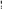 Zapewnienie i utrzymanie stałej gotowości do wyjazdu planowego i/lub nagłego, przez 24 godziny/dobę przez wszystkie dni w tygodniu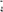 Współpraca z lekarzem, pielęgniarką i pozostałym personelem medycznym szpitala w zakresie medycznych czynności ratunkowych w karetce i szpitalu, dotyczących pacjentów pediatrycznych szpitala,codzienne ewidencjonowanie wyjazdów na podstawie kart drogowych wydanych przez Dział Logistyki i Administracji potwierdzonych przez lekarza neonatologa zlecającego wyjazd, a po zakończeniu miesiąca przekazanie kart do w/w działuzakup paliwa do karetki w imieniu Zamawiającego, i rozliczanie płatności na podstawie faktur z Zamawiającymcodzienna obsługa techniczna pojazdu mająca na celu zapewnienia sprawności pojazdu,bieżące zgłaszanie Zamawiającemu usterek pojazdu na piśmie,utrzymanie pojazdu w należytej czystości; zewnętrzne mycie pojazdu, mycie i sprzątanie kabiny kierowcy, przedziału medycznego.nadzór nad terminami; przeglądów serwisowych, wymiany oleju silnikowego, wymiany płynu hamulcowego, zmiany opon, itp.nadzór nad terminami przeglądów technicznych; przedłużanie ważności dowodu rejestracyjnego karetki,odpowiedzialność za powierzone mienie,przestrzeganie przepisów bezpieczeństwa uwzględniających specyfikę wykonywanej usługi.Zamawiający zapewnia łączność pomiędzy kierowcą a Zamawiającym, a także pokrywa koszty związane z utrzymaniem karetki, w tym koszty wynikające z realizacji ust. 5 pkt. 9,10,12Każdy z kierowców Wykonawcy przejmując karetkę w użytkowanie, potwierdza w formie pisemnej stan techniczny pojazdu oraz kompletność aparatury medycznej zgodnej z załącznikiem nr 2 do Umowy.Wykonawca ponosi wobec Zamawiającego odpowiedzialność za wszelkie szkody powstałe karetce, o której mowa w par 1 ust. 1 umowy oraz za kompletność aparatury medycznej wg wykazu zawartego w załączniku nr 2 umowy, przejmując na siebie skutki finansowe z tego tytułu. Wykonawca w przypadku powstania szkody na karetce, o której mowa w par 1 ust. 1 umowy powstałych z jego winy, zostanie obciążony kosztami likwidacji tej szkody. Po zlikwidowaniu szkody z polisy  komunikacyjnej szpitala, Zamawiający wystawi fakturę obciążającą Wykonawcę.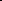 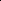 Każdorazowy wyjazd karetki z miejsca garażowania, siedziby Zamawiającego we Wrocławiu przy ul. Koszarowej 5 oraz liczba przejechanych kilometrów będą odnotowywane w karcie drogowej. Osobą upoważnioną ze strony Zamawiającego do dysponowania wymienioną w par 1 ust. 1 umowy karetką jest lekarz.Kartę drogową wystawia Zamawiający, a wszelkie wpisy w karcie drogowej potwierdza podpisem i pieczątką osoba upoważniona przez Zamawiającego - lekarz neonatolog zlecający wyjazd.Wykonawca, na 3 dni przed rozpoczęciem każdego miesiąca, przedkłada Zamawiającemu miesięczny imienny wykaz kierowców wraz z przewidywanymi godzinami, w których będą on do dyspozycji Zamawiającego.Wykonawca zobowiązany jest do ograniczenia do minimum rotacji kierowców wskazanych w wykazie stanowiącym załącznik nr 1 do umowy. W przypadku konieczności dokonania zastępstwa personelu, nowy pracownik musi posiadać doświadczenie nie mniejsze niż pracownik, który jest zastępowany - w przypadku zmiany w załączniku nr 1 i/lub w związku ze zmianami załącznika nr 1 do umowy.Wykonawca zachowa w tajemnicy wszelkie informacje pozyskane przy wykonywaniu umowy, związane z przedmiotem umowy.Transport pacjentów odbywać się będzie na ryzyko Wykonawcy. Wykonawca ponosi pełną odpowiedzialność za szkody wyrządzone Zamawiającemu, osobom trzecim w wyniku niewykonania lub nienależytego wykonania przedmiotu umowy.Wykonawca zobowiązuje się wykonywać usługi transportu medycznego z należytą starannością, tzn: przy transporcie pacjentów Wykonawca zapewni dogodne warunki przewozu pacjentów z uwzględnieniem wskazań medycznych i zaleceń Zamawiającego i obowiązujących przepisów,                                                                                                                                         od momentu przyjęcia pacjenta do momentu dostarczenia i przekazania pacjenta do miejsca docelowego przyjmujący zamówienie odpowiada za jego bezpieczeństwo.Wykonawca musi współpracować z innymi podmiotami udzielającymi świadczeń zdrowotnych na rzecz Zamawiającego oraz pracownikami Zamawiającego w celu prawidłowego wykonania przedmiotu zamówienia.Wymagania dodatkowe:Wykonawca gwarantuje, że usługa będzie wykonywana zgodnie z przepisami prawa, w szczególności odpowiadać będzie warunkom określonym w:- ustawie z dnia 27 sierpnia 2004r. o świadczeniach opieki zdrowotnej finansowanych ze środków publicznych – Dział VIa (TJ Dz. U. z 2020r. poz. 1398 z późniejszymi zmianami).Załącznik nr 2  FORMULARZ OFERTYDane WYKONAWCY:PEŁNA NAZWA  WYKONAWCY:  ........................................................................................................................ADRES WYKONAWCY: ....................................................................................................................................REGON: ........................................ NIP: .......................................BANK I NUMER KONTA ………………………………………………………………………………………………………………………………TEL. .......................................      FAX: ................................. MAIL: ………………………………………………………….OSOBA DO KONTAKTU ………………………………………………………………………………………………………………………UWAGA - W WYPADKU, GDY WYKONAWCĄ JEST OSOBA FIZYCZNA PROWADZĄCA DZIAŁALNOŚĆ GOSPODARCZĄ W OFERCIE NALEŻY PODAĆ ADRES ZAMIESZKANIA I PESEL NA ODRĘBNYM DOKUMENCIE (DOKUMENT TEN NIE BĘDZIE UDOSTĘPNIANY INNYM WYKONAWCOM)Wykonawca jest:☐ mikro* ☐  małym* ☐ średnim przedsiębiorcą*   ☐ dużym przedsiębiorcą*;      * Proszę właściwe zakreślićPRZEDMIOT ZAMÓWIENIA:Odpowiadając na ogłoszenie do wzięcia udziału w postępowaniu prowadzonym w trybie podstawowym  bez  negocjacji TP/US/46/23– usługa    zapewnienia przez Wykonawcę obsady należącej do Zamawiającego  karetki typu  N dla   pacjentów   Wojewódzkiego  Szpitala Specjalistycznego  im. J. Gromkowskiego   zgodnie z wymaganiami określonymi w SWZ, składamy niniejszą ofertę. 1. oferujemy  za  1h  wykonywania usługi   opisanej w przedmiocie  zamówienia  cenę netto/ brutto    …………….         zł. 2. Oferujemy wykonanie przedmiotu zamówienia za cenę – 8760  h x ……  zł  (Wykonawca    poda stawkę  godzinową)  :netto: …………………………………………… 	złsłownie: ………………………………………………………………………………………………………………… 	zł+ podatek VAT ……………………%. tj. ……………………………………… 	złrazem brutto: ………………………………………………………………………………………………………… 	złsłownie: ……………………………………………………………..…………………………………………………… 	zł    zgodnie z „istotnymi  postanowieniami umownymi ” – załącznik nr 6 do SWz III.  warunki płatności : Zapłata za realizację przedmiotu zamówienia nastąpi w PLN przelewem na rachunek bankowy Wykonawcy podany na fakturze, w terminie do 30 dni od daty wystawienia prawidłowo faktury. IV. TERMIN REALIZACJI ZAMÓWIENIA: Termin wykonania zamówienia  – 12  miesięcy   od dnia  podpisania   umowyV. Oświadczenia TAJEMNICA PRZEDSIĘBIORSTWA :Korzystając z uprawnienia nadanego treścią art. 8 ust. 3 ustawy Prawo zamówień publicznych zastrzegamy, że informacje: …………………………………………………………………………….…………………………………………………………… (wymienić ,czego dotyczą) zawarte są w następujących dokumentach: ………………………………………………………. ……………………………………………………………………………Stanowią tajemnicę przedsiębiorstwa i nie mogą być udostępniane innym uczestnikom postępowania. Za tajemnicę przedsiębiorstwa uznaje się tylko takie informacje, które łącznie spełniają trzy przesłanki: a)	są nieujawnione do wiadomości publicznej,b)	posiadają wartość gospodarczą (na przykład informacje techniczne, technologiczne, organizacyjne przedsiębiorstwac)	przedsiębiorca podjął co do nich niezbędne działania w celu zachowania ich poufności.W związku z definicją, co stanowi tajemnicę przedsiębiorstwa ,Wykonawca musi wykazać na etapie składania oferty (jeśli zastrzegł jakieś informacje jako tajemnicę przedsiębiorstwa), że zastrzeżone informacje rzeczywiście stanowią tajemnicę przedsiębiorstwa. W przypadku, gdy Wykonawca nie wykaże, że zastrzeżone informacje stanowią tajemnicę przedsiębiorstwa, Zamawiający będzie miał  prawo do odtajnienia tych informacji.VI OŚWIADCZENIA1. Informujemy, że dokumenty rejestrowe , znajdują się w formie elektronicznej pod następującymi adresami internetowymi ogólnodostępnych i bezpłatnych baz danych (należy zaznaczyć odpowiedni kwadrat)https://prod.ceidg.gov.plhttps://ems.ms.gov.plInne………………………………………………………..2.  Pozostałe dokumenty, potwierdzające okoliczności, o których mowa w art. 57 ustawy PZP, które Zamawiający posiada lub może je uzyskać za pomocą bezpłatnych i ogólnodostępnych baz danych:1)……………………….2)………………………3)……………………….W przypadku wskazania przez Wykonawcę oświadczeń lub dokumentów będących w posiadaniu Zamawiającego (np. z innych postępowań) należy podać numer referencyjny tego postępowania lub inną jednoznaczną informację pozwalającą zidentyfikować taki dokument/oś.3.Oświadczam, że wypełniłem obowiązki informacyjne przewidziane w art. 13 lub art. 14 RODO 1) wobec osób fizycznych, od których dane osobowe bezpośrednio lub pośrednio pozyskałem w celu ubiegania się o udzielenie zamówienia publicznego w niniejszym postępowaniu.*1) rozporządzenie Parlamentu Europejskiego i Rady (UE) 2016/679 z dnia 27 kwietnia 2016 r. w sprawie ochrony osób fizycznych w związku z przetwarzaniem danych osobowych i w sprawie swobodnego przepływu takich danych oraz uchylenia dyrektywy 95/46/WE (ogólne rozporządzenie o ochronie danych) (Dz. Urz. UE L 119 z 04.05.2016, str. 1).* W przypadku gdy wykonawca nie przekazuje danych osobowych innych niż bezpośrednio jego dotyczących lub zachodzi wyłączenie stosowania obowiązku informacyjnego, stosownie do art. 13 ust. 4 lub art. 14 ust. 5 RODO treści oświadczenia wykonawca nie składa (usunięcie treści oświadczenia np. przez jego wykreślenie).VIi. Oświadczenia WYKONAWCYPrzedmiot zamówienia zamierzamy wykonać sami bez udziału podwykonawców/z udziałem podwykonawców*     Powierzymy niżej wymienionym podwykonawcom wykonanie następujących części zamówienia:*…………………………. (część zamówienia) - ……………………………. (firma podwykonawcy, jeśli jest znana)…………………………. (część zamówienia) - ……………………………. (firma podwykonawcy, jeśli jest znana)…………………………. (część zamówienia) - ……………………………. (firma podwykonawcy, jeśli jest znana)* (*wypełnić w przypadku udziału podwykonawców albo wykreślić lub pozostawić bez wypełnienia, jeśli nie dotyczy),3. Oświadczam, że jestem / nie jestem mikroprzedsiębiorstwem, małym lub średnim przedsiębiorstwem zgodnie z definicją zawartą w zaleceniu Komisji z dn. 6 maja 2003 r.  dotyczącym definicji przedsiębiorstw mikro, małych i średnich (Dz. Urz. UE nr 2003/361/WE). W przypadku zaznaczenia powyżej odpowiedzi twierdzącej, należy poniżej zaznaczyć krzyżykiem odpowiedni kwadrat:□ mikroprzedsiębiorstwo □ małe przedsiębiorstwo □ średnie przedsiębiorstwo4.INFORMUJEMY, że:wybór oferty nie  będzie prowadzić do powstania u Zamawiającego obowiązku podatkowego.wybór oferty będzie prowadzić do powstania u Zamawiającego obowiązku podatkowego**)
w odniesieniu do następujących towarów/ usług (w zależności od przedmiotu zamówienia): ____________________________________________. Wartość towaru/usług(w zależności od przedmiotu zamówienia) powodująca obowiązek podatkowy u Zamawiającego to ___________ zł netto.**) Dotyczy Wykonawców, których oferty będą generować obowiązek doliczania wartości podatku VAT do przedstawionej w niej ceny, tj. w przypadku:wewnątrzwspólnotowego nabycia towarów,importu usług lub importu towarów, z którymi wiąże się obowiązek doliczenia przez zamawiającego przy porównywaniu cen ofertowych podatku VAT.Akceptujemy zawarte w SWZ  istotne postanowienia  umowy  i zobowiązujemy się w przypadku wyboru naszej oferty do podpisania umowy, w miejscu i terminie wskazanym przez Zamawiającego.Upoważniamy każdą osobę publiczną, bank lub przedsiębiorstwa do dostarczenia stosownej informacji uznanej przez Zamawiającego za istotną w celu sprawdzenia oświadczeń i informacji zawartych w naszej ofercie.Pod groźbą odpowiedzialności karnej oświadczamy, iż wszystkie załączone do oferty dokumenty opisują stan faktyczny i prawny aktualny na dzień otwarcia ofert.Ofertę niniejszą składamy na ……... kolejno ponumerowanych stronach.* niewłaściwe skreślić(Data, pieczęć i podpis osoby/osób uprawnionej/-ych do podejmowania zobowiązań)Integralną część oferty stanowią następujące dokumenty- załączniki:Załącznik Nr 1-…………………………………Załącznik Nr 2-……………………………………Załącznik Nr …- ………………….…………….                                                             Załącznik nr 3 do SWZZamawiającyWojewódzki Szpital Specjalistyczny im.                                J. Gromkowskiego51-149 Wrocławul. Koszarowa 5 (pełna nazwa/firma, adres)Wykonawca:…………………………………….…………………………………….…………………………………….…………………………………….(pełna nazwa/ firma, adres,W zależności od podmiotu: NIP/PESEL,KRS/CEiDG)reprezentowany przez:…………………………………….…………………………………….…………………………………….(imię, nazwisko, stanowisko/podstawa do reprezentacji)Oświadczenie Wykonawcyskładane na podstawie art. 125 ust. 1 ustawy z dnia 11 września 2019r.Prawo zamówień publicznych (dalej jako: Pzp)DOTYCZĄCE PODSTAW WYKLUCZENIA Z POSTĘPOWANIA ORAZ SPEŁNIANIA WARUNKÓW UDZIAŁU W POSTĘPOWANIU Na potrzeby postępowania o udzielenie zamówienia publicznego TP/US/46/23– usługa  zapewnienia przez Wykonawcę obsady należącej do Zamawiającego  karetki typu  Noświadczam, że nie podlegam wykluczeniu 
z postępowania:na podstawie art. 108 ust. 1 ustawy Pzp  Oświadczam, że nie zachodzą w stosunku do mnie przesłanki wykluczenia 
z postępowania na podstawie art.  7 ust. 1 ustawy z dnia 13 kwietnia 2022 r. o szczególnych rozwiązaniach w zakresie przeciwdziałania wspieraniu agresji na Ukrainę oraz służących ochronie bezpieczeństwa narodowego (Dz. U. poz. 835. Lub Oświadczam, że zachodzą w stosunku do mnie podstawy wykluczenia z postępowania na podstawie art.………….ustawy Pzp (podać mającą zastosowanie podstawę wykluczenia spośród wymienionych w art.108 ust.1 pkt 1, 2, 5 lub 6 ustawy Pzp). Jednocześnie oświadczam, że w związku z ww. okolicznością, na podstawie art. 110 ust. 2 ustawy Pzp podjąłem następujące środki naprawcze:…………………………………………………………………………………………………………………………………………………………………………………………………………………………spełniam warunki udziału w postępowaniu w zakresie wskazanym przez Zamawiającego w pkt. VI SWZ dotyczące:zdolności do występowania w obrocie gospodarczym*uprawnień do prowadzenia określonej działalności gospodarcze lub     zawodowej*sytuacji ekonomicznej lub finansowej*  zdolności technicznej lub zawodowej* *niepotrzebne skreślićINFORMACJA W ZWIĄZKU Z POLEGANIEM NA ZDOLNOŚCIACH LUB SYTUACJI PODMIOTÓW UDOSTEPNIAJĄCYCH ZASOBY: Oświadczam, że w celu wykazania spełniania warunków udziału w postępowaniu, określonych przez zamawiającego w pkt. VIII SWZ), polegam na zdolnościach lub sytuacji następującego/ych podmiotu/ów udostępniających zasoby: (wskazać nazwę/y podmiotu/ów)………………… ………………………..……………………………………………… w następującym zakresie: …………………………………………………………………….(określić odpowiedni zakres udostępnianych zasobów dla wskazanego podmiotu). INFORMACJA DOTYCZĄCA DOSTĘPU DO PODMIOTOWYCH ŚRODKÓW DOWODOWYCH:Wskazuję następujące podmiotowe środki dowodowe, które można uzyskać za pomocą bezpłatnych i ogólnodostępnych baz danych, oraz dane umożliwiające dostęp do tych środków:1) ......................................................................................................................................................(wskazać podmiotowy środek dowodowy, adres internetowy, wydający urząd lub organ, dokładne dane referencyjne dokumentacji)2) .......................................................................................................................................................(wskazać podmiotowy środek dowodowy, adres internetowy, wydający urząd lub organ, dokładne dane referencyjne dokumentacji)OŚWIADCZENIE DOTYCZĄCE PODANYCH  INFORMACJI:Oświadczam, że wszystkie informacje podane w powyższych oświadczeniach są aktualne i zgodne z prawdą oraz zostały przedstawione z pełną świadomością konsekwencji wprowadzenia Zamawiającego w błąd przy przedstawianiu informacji.…………………………………………(podpis)Załącznik nr 3a do SWZPodmiot  udostępniający  zasoby:…………………………………….…………………………………….…………………………………….…………………………………….(pełna nazwa/ firma, adres,W zależności od podmiotu: NIP/PESEL,KRS/CEiDG)reprezentowany przez:…………………………………….…………………………………….…………………………………….(imię, nazwisko, stanowisko/podstawa do reprezentacji)ZOBOWIĄZANIE PODMIOTU TRZECIEGOdo udostępnienia zasobów na zasadach określonych w art. 118 ustawy Prawo zamówień publicznychStosownie do art. 118 ust. 4 ustawy Prawo zamówień publicznych (Dz. U. z 2019 r. poz. 2019 z późn. zm.), zobowiązuję się do oddania do dyspozycji na rzecz Wykonawcy tj.:................................................................................................................................................……………..(nazwa i adres wykonawcy, któremu zostanie udostępniony potencjał)na potrzeby realizacji zamówienia realizowanego  w trybie podstawowym bez negocjacji przedmiotowego zamówienia pn: TP/US/46/23– usługa  zapewnienia przez Wykonawcę obsady należącej do Zamawiającego  karetki typu  Nniezbędnych zasobów w zakresie*:1) sytuacji ekonomicznej i finansowej;2) zdolności technicznych;3) zdolności zawodowych.W związku z powyższym deklaruję:……………………………………………………………………………………………………………………….……………………………………………………………………………………………………………………….……………………………………………………………………………………………………………………….*   Należy wskazać w jakim zakresie podmiot udostępniający udostępnia zasoby.O ś w i a d c z a m,  że nie podlegam wykluczeniu z postępowania na podstawie art. 108 ust. 1:O ś w i a d c z a m, że zachodzą w stosunku do mnie podstawy wykluczenia z postępowania na podstawie art. …………. ustawy Pzp (podać mającą zastosowanie podstawę wykluczenia spośród wymienionych w art. 108 ust. 1 pkt 1,2,5 ustawy Pzp).Jednocześnie oświadczam, że w związku z ww. okolicznościami, na podstawie art. 110 ust. 2 ustawy Pzp podjąłem następujące środki naprawcze : ………………………………………………………………O ś w i a d c z a m, że wszystkie informacje podane w powyższych oświadczeniach są aktualne  i zgodne z prawdą oraz zostały przedstawione z pełną świadomością konsekwencji wprowadzenia Zamawiającego w błąd przy przedstawianiu informacji.Załącznik:Dokumenty rejestrowe potwierdzające upoważnienie osoby składającej zobowiązanie do reprezentowania podmiotu trzeciego w obrocie prawnym tj. aktualny odpis  z właściwego rejestru lub centralnej ewidencji i informacji o działalności gospodarczej.…………….…….(miejscowość), dnia………………….r.…………………………………………(podpis)Załącznik nr 3b do SWZOświadczenia podmiotu udostępniającego zasobyPRZESŁANKI WYKLUCZENIA Z ART. 7 UST. 1 USTAWY o szczególnych rozwiązaniach w zakresie przeciwdziałania wspieraniu agresji na Ukrainę oraz służących ochronie bezpieczeństwa narodowegoskładane na podstawie art. 125 ust. 5 ustawy PzpNa potrzeby postępowania o udzielenie zamówienia publicznego
pn. : TP/US/46/23– usługa  zapewnienia przez Wykonawcę obsady należącej do Zamawiającego  karetki typu  N (nazwa postępowania), prowadzonego przez Wojewódzki Szpital Specjalistyczny im. J. Gromkowskiego, 51-149 wrocław, ul. Koszarowa 5(oznaczenie zamawiającego), oświadczam, co następuje:OŚWIADCZENIA DOTYCZĄCE PODSTAW WYKLUCZENIA:Oświadczam, że nie zachodzą w stosunku do mnie przesłanki wykluczenia z postępowania na podstawie  art. 108 ust 1 ustawy Pzp.Oświadczam, że nie zachodzą w stosunku do mnie przesłanki wykluczenia z postępowania na podstawie art.  7 ust. 1 ustawy z dnia 13 kwietnia 2022 r. o szczególnych rozwiązaniach w zakresie przeciwdziałania wspieraniu agresji na Ukrainę oraz służących ochronie bezpieczeństwa narodowego (Dz. U. poz. 835)     …………………………………………(podpis)Załącznik nr 5 do SWZWYKAZ OSÓB  1.Wykonawca oświadcza, że   dysponuje    Załącznik nr 4WYKAZ USŁUG Warunkiem  udziału  w postępowaniu   jest  wykonanie    co najmniej dwóch  usług  w zakresie  obsługi karetki  typu N w okresie ostatnich trzech lat przed dniem wszczęcia postępowania, a jeżeli okres działalności jest krótszy - w tym okresie, o łącznej  wartości minimum 100 000,00 zł;. Pod pojęciem  „obsługa  karetki” Zamawiający    rozumie  się    oddanie  do dyspozycji  zamawiającego    personel z  uprawnieniami  do   kierowania    pojazdami  uprzywilejowanymi,   w  tym  personel medyczny                              Prawdziwość powyższych danych potwierdzam/y własnoręcznym podpisem świadom/a/i odpowiedzialności karnej z art. 297 Kodeksu karnego.___________________  							_____________________________________(miejscowość, data)								(podpis i pieczątka osoby/osób uprawnionej/ychdo reprezentowania Wykonawcy/ców						Załącznik nr 6  	WZÓR UMOWYUMOWA NR…………………./2023zawarta w dniu ………………r. we Wrocławiu pomiędzy:  Wojewódzkim Szpitalem Specjalistycznym im. J. Gromkowskiego ul. Koszarowej 5,                51-149 Wrocław, wpisanym do Krajowego Rejestru Sądowego pod numerem KRS: 0000062499 , NIP: 895-16-31-106, REGON: 000290469 reprezentowanym przez:Dyrektor Szpitala-Dominik Krzyżanowski,zwanym dalej „Zamawiającym”, a ………………………….. …………………………..zwanym dalej „Wykonawcą”Wykonawca zobowiązuje się do świadczenia usługi „zapewnienia obsady karetki N” (w stałym dyżurze 24h/dobę wszystkie dni w roku). W wyniku przeprowadzonego postępowania o udzielenie zamówienia na podstawie Art. 275 pkt 1 ustawy PZP w trybie podstawowym bez negocjacji nr TP/US/46/23, zwanej w dalszej części umowy przedmiotem umowy.§ 1Przedmiotem umowy jest świadczenie przez Wykonawcę usługi polegającej na zapewnieniu przez Wykonawcę w okresie obowiązywania umowy, 24h/dobę wszystkie dni w roku, kierowców do obsługi karetki typu N, marki Mercedes Sprinter CDI o numerze rej. DW 439UR. Karetka, o której mowa w ust. 1, przeznaczona jest do przewozu pacjentów neonatologicznych na zlecenie lekarzy oddziałów pediatrycznych, stanowi własność Zamawiającego i garażowana jest na terenie jego siedziby przy ul. Koszarowej 5 we Wrocławiu,Zamawiający oświadcza, iż karetka, o której mowa w ust. 2 jest objęta ubezpieczeniem OC, NNW, AC oraz posiada zezwolenie MSWiA na używanie pojazdu jako uprzywilejowanego w ruchu drogowym. Karetka neonatologiczna odpowiada warunkom technicznym określonym w Rozporządzeniu Ministra Infrastruktury z dn. 31.12.2002 r.    ( Dz. U. z 2003 r. Nr 32 poz. 262 z późn. zm.) w sprawie warunków technicznych pojazdów oraz zakresu ich niezbędnego wyposażenia.§ 2Na potrzeby realizacji niniejszej umowy Wykonawca zapewnia kierowców z uprawnieniami ratowników medycznych, zgodnie z wykazem osób stanowiącym załącznik nr 1 do Umowy. Każda osoba wyznaczona przez Wykonawcę do realizacji umowy, oprócz uprawnienia do prowadzenia pojazdów uprzywilejowanych, musi posiadać uprawnienia ratownika medycznego, zgodnie z obowiązującymi przepisami, z doświadczeniem przy obsłudze i transporcie pacjentów neonatologicznych.Do obowiązków kierowców, o których mowa w ust. 1 należy:użytkowanie karetki zgodnie z jej przeznaczeniem i wyłącznie na użytek Zamawiającego, bez możliwości wykonywania zleceń na wezwanie innych podmiotów,Zapewnienie i utrzymanie stałej gotowości do wyjazdu planowego i/lub nagłego, przez 24 godziny/dobę przez wszystkie dni w tygodniuWspółpraca z lekarzem, pielęgniarką i pozostałym personelem medycznym szpitala w zakresie medycznych czynności ratunkowych w karetce i szpitalu, dotyczących pacjentów pediatrycznych szpitala,codzienne ewidencjonowanie wyjazdów na podstawie kart drogowych wydanych przez Dział Logistyki i Administracji potwierdzonych przez lekarza neonatologa zlecającego wyjazd, a po zakończeniu miesiąca przekazanie kart do w/w działuzakup paliwa do karetki w imieniu Zamawiającego, i rozliczanie płatności na podstawie faktur z Zamawiającymcodzienna obsługa techniczna pojazdu mająca na celu zapewnienia sprawności pojazdu,bieżące zgłaszanie Zamawiającemu usterek pojazdu na piśmie,utrzymanie pojazdu w należytej czystości; zewnętrzne mycie pojazdu, mycie i sprzątanie kabiny kierowcy, przedziału medycznego.nadzór nad terminami; przeglądów serwisowych, wymiany oleju silnikowego, wymiany płynu hamulcowego, zmiany opon, itp.nadzór nad terminami przeglądów technicznych; przedłużanie ważności dowodu rejestracyjnego karetki,odpowiedzialność za powierzone mienie,przestrzeganie przepisów bezpieczeństwa uwzględniających specyfikę wykonywanej usługi.Zamawiający zapewnia łączność pomiędzy kierowcą a Zamawiającym, a także pokrywa koszty związane z utrzymaniem karetki, w tym koszty wynikające z realizacji par 2 ust. 2 pkt. 9,10,12 Umowy.Każdy z kierowców Wykonawcy przejmując karetkę w użytkowanie, potwierdza w formie pisemnej stan techniczny pojazdu oraz kompletność aparatury medycznej zgodnej z załącznikiem nr 2 do Umowy.Wykonawca ponosi wobec Zamawiającego odpowiedzialność za wszelkie szkody powstałe karetce, o której mowa w par 1 ust. 1 umowy oraz za kompletność aparatury medycznej wg wykazu zawartego w załączniku nr 2 umowy, przejmując na siebie skutki finansowe z tego tytułu. Wykonawca w przypadku powstania szkody na karetce, o której mowa w par 1 ust. 1 umowy powstałych z jego winy, zostanie obciążony kosztami likwidacji tej szkody. Po zlikwidowaniu szkody z polisy  komunikacyjnej szpitala, Zamawiający wystawi fakturę obciążającą Wykonawcę.Osobą upoważnioną ze strony Zamawiającego do dysponowania wymienioną w par 1 ust. 1 umowy karetką jest lekarz.Każdorazowy wyjazd karetki z miejsca garażowania, siedziby Zamawiającego we Wrocławiu przy ul. Koszarowej 5 oraz liczba przejechanych kilometrów będą odnotowywane w karcie drogowej.Kartę drogową wystawia Zamawiający, a wszelkie wpisy w karcie drogowej potwierdza podpisem i pieczątką osoba upoważniona przez Zamawiającego - lekarz neonatolog zlecający wyjazd.Szczegółowe zasady świadczenia usługi określa:SWZ - załącznik nr 3Oferta Wykonawcy - załącznik nr 4, stanowiące integralną część umowy.Wykonawca, na 3 dni przed rozpoczęciem każdego miesiąca, przedkłada Zamawiającemu miesięczny imienny wykaz kierowców wraz z przewidywanymi godzinami, w których będą on do dyspozycji Zamawiającego.Wykonawca zobowiązany jest do ograniczenia do minimum rotacji kierowców wskazanych w wykazie stanowiącym załącznik nr 1 do umowy. W przypadku konieczności dokonania zastępstwa personelu, nowy pracownik musi posiadać doświadczenie nie mniejsze niż pracownik, który jest zastępowany - w przypadku zmiany w załączniku nr 1 i/lub w związku ze zmianami załącznika nr 1 do umowy.Wykonawca zachowa w tajemnicy wszelkie informacje pozyskane przy wykonywaniu umowy, związane z przedmiotem umowy.W przypadku pojawienia się wymogów stawianych Zamawiającemu przez NFZ dotyczących informacji o Wykonawcy świadczącym usługę, Wykonawca zobowiązuje się na wniosek Zamawiającego stosować do tych wymogów i udostępnić niezbędne dane.Wykonawca oświadcza, iż wyraża zgodę na przeprowadzenie kontroli przez NFZ w zakresie realizacji przedmiotu umowy.§ 3Wykonawca zatrudni na podstawie umowy o pracę osoby wykonujące prace objęte przedmiotem zamówienia, jeżeli wykonywanie tych czynności polega na wykonywaniu pracy w sposób określony w art. 22 § 1 ustawy z dnia 26 czerwca 1974 r. – Kodeks Pracy, tj. osób wykonujących prace kierowcy. Wykonawca złoży w dniu zawarcia umowy wykaz tych osób wraz z oświadczeniem potwierdzającym zatrudnienie ich na umowę pracę.Wykonawca zobowiązany jest na każde żądanie Zamawiającego do przedłożenia wykazu tych osób wraz z oświadczeniem potwierdzającym zatrudnienie ich na umowę o pracę i niezaleganiu z wypłatą wynagrodzenia na dzień złożenia oświadczenia.Zamawiający na każdym etapie realizacji przedmiotu umowy ma prawo żądania udowodnienia przez Wykonawcę faktu zatrudniania osób na umowę o pracę.Wykonawca zapewnieni swoim pracownikom imienne identyfikatory oraz jednolitą odzież ochronną dedykowaną zespołom wyjazdowym ratownictwa medycznego.§ 4Wykonawca oświadcza, że zawarł umowę obowiązkowego ubezpieczenia od odpowiedzialności cywilnej za szkody wyrządzone w trakcie wykonywania usługi transportu medycznego na kwotę nie mniejszą niż cena ofertowa brutto na cały okres trwania niniejszej umowy, zgodnie z obowiązującymi przepisami. Kopia umowy odpowiedzialności cywilnej stanowi Załącznik nr 5 do niniejszej umowy.W przypadku, gdy umowa odpowiedzialności cywilnej wygasa w trakcie obowiązywania umowy, Wykonawca dostarczy kopię nowej polisy ubezpieczenia od odpowiedzialności cywilnej na okres do czasu zakończenia umowy, najpóźniej w ostatnim dniu obowiązywania poprzedniej.§ 5Strony zobowiązane są do przestrzegania oraz spełnienia prawnych obowiązków określonych w Rozporządzeniu Parlamentu Europejskiego i Rady (UE) 2016/679 z dnia 27 kwietnia 2016 r. w sprawie ochrony osób fizycznych w związku z przetwarzaniem danych osobowych i w sprawie swobodnego przepływu takich danych oraz uchylenia dyrektywy 95/46/WE (ogólne rozporządzenie o ochronie danych) (Dz. Urz. UE L 119, s.1) (dalej Rozporządzenie) oraz Ustawie z dnia 10 maja 2018 r. o ochronie danych osobowych (Dz. U. z 2018 poz. 1000 ze zm).Strony potwierdzają, iż wdrożyły i stosują wszystkie wytyczne wynikające z Rozporządzenia oraz potwierdzają, iż są niezależnymi administratorami danych osobowych, którzy posiadają własne cele i podstawy prawne do przetwarzania danych osobowych i zobowiązują się do współdziałania przy wypełnianiu obowiązków wynikających z ogólnego rozporządzenia o ochronie danych, o których mowa w niniejszej umowie.W celu realizacji umowy, Zamawiający w niezbędnym zakresie udostępnia Wykonawcy dane osobowe pacjentów. W szczególności udostępniane będą dane zawarte w Zleceniu Transportu oraz dokumentach pacjenta przekazanych przez Zamawiającego wraz ze Zleceniem Transportu /dokumentacja medyczna/ W celu realizacji przedmiotu umowy na zasadach przewidzianych w ogólnym rozporządzeniu o ochronie danych oraz innych przepisach prawa Wykonawca zobowiązany jest do: zachowania w tajemnicy danych osobowych uzyskanych w związku z wykonywaniem niniejszej Umowy, przetwarzania udostępnionych danych osobowych w sposób zapewniający poufność i odpowiednie bezpieczeństwo tych danych, w tym ochronę przed niedozwolonym lub niezgodnym z prawem przetwarzaniem , przypadkową utratą, zniszczeniem lub uszkodzeniem oraz dołożenia wszelkich starań przy wykonywaniu wytycznych i obowiązków wynikających z zasad i przepisów dotyczących ochrony danych osobowych poprzez stosowanie przez Wykonawcę odpowiednich środków technicznych i organizacyjnych.przetwarzania danych osobowych i informacji uzyskanych w związku z wykonywaniem przedmiotu niniejszej umowy wyłącznie na podstawie obowiązujących przepisów prawa, tylko w celu i w związku z wykonywaniem przedmiotu niniejszej Umowy.przekazywania, ujawniania oraz wykorzystywania informacji/danych udostępnionych w związku z wykonywaniem przedmiotu niniejszej umowy tylko wobec podmiotów uprawnionych na podstawie przepisów obowiązującego prawa i w zakresie określonym Umową.Strony zobowiązują się poinformować, w imieniu drugiej Strony, osoby trzecie, których dane wskazują w Umowie lub dla jej realizacji, w tym udostępniają do kontaktów, o przekazaniu drugiej Stronie danych osobowych tych osób oraz celu i zakresie przetwarzania danych przez drugą Stronę, prawie dostępu do treści danych osobowych oraz ich sprostowania, możliwości wniesienia żądania zaprzestania przetwarzania danych osobowych lub wniesienia sprzeciwu wobec przetwarzania danych osobowych zgodnie z obowiązującymi przepisami o ochronie danych osobowych oraz wszelkie inne wymagane, zgodnie z art. 14 informacje, jakie administrator danych ( odpowiednio Zamawiający / Wykonawca ) powinien przekazać osobie której dane dotyczą.Zamawiający powołał Inspektora Danych Osobowych, z którym można kontaktować się pod adresem poczty elektronicznej iodo@szpital.wroc.plWykonawca powołał Inspektora Ochrony Danych Osobowych, z którym można się kontaktować pod adresem/telefon ……………………………………………………………§ 7Nadzór nad realizacją umowy:Ze strony Zamawiającego: lek. med. Hanna Falkiewicz e-mail: tel.: 519 338 482Łukasz Malaczyński, e-mail: lmalaczynski@szpital.wroc.pl tel.: 71 39 57 429, 	   kom: 513 107 524Ze strony Wykonawcy:………………………………………………………………………………………... Wykonawca o każdorazowej zmianie osób, o których mowa w ust. 1 obowiązany jest niezwłocznie poinformować Zamawiającego. Zmiana osób, o których mowa w ust. 1 nie wymaga aneksu do niniejszej umowy. § 8Niniejsza umowa zostaje zawarta na czas określony: 12 miesięcy od dnia podpisania. W przypadku   niezrealizowania całości   umowy w terminie   określonym w ust. 1, Strony mogą   przedłużyć termin obowiązywania umowy, jednak nie dłużej niż o dwa miesiące lub do zrealizowania całości umowy, w zależności co nastąpi pierwsze.§ 9Zamawiający uiszczać będzie należność za wykonanie usługi transportu sanitarnego zgodnie z „Formularzem cenowym”, stanowiącym załącznik nr 6 do umowy. Ceny podane w Formularzu cenowym zawierają wszystkie koszty związane z realizacją niniejszej umowy.Należność za usługi płatna będzie w terminie 30 dni od daty prawidłowo wystawionej faktury VAT, przelewem na rachunek bankowy Wykonawcy wskazany na fakturze.  Za datę zapłaty uznaje się dzień, w którym nastąpiło obciążenie rachunku bankowego Zamawiającego. Potwierdzeniem wykonania usługi są prawidłowo wypełnione karty drogowe potwierdzone przez lekarza wskazanego przez Zamawiającego, o którym mowa w par 7 ust.1 . Nieprawidłowe wypełnienie kart drogowych, w tym brak odpowiednich adnotacji w poszczególnych rubrykach może stanowić podstawę do odmowy wypłaty wynagrodzenia za usługę.§ 10Wartość umowy nie przekroczy kwoty ………………. zł ( słownie:…….00/100) zgodnie z „Formularzem cenowym” stanowiącym załącznik nr 6 do umowy.§ 11Wykonawca będzie realizował przedmiot umowy samodzielnie.§ 12Umowa może zostać rozwiązana w każdym czasie za porozumieniem Stron lub przez każdą ze Stron z zachowaniem dwumiesięcznego okresu wypowiedzenia ze skutkiem na koniec miesiąca kalendarzowego.Zamawiającemu przysługuje prawo rozwiązania umowy bez wypowiedzenia 
w przypadku:utraty przez Wykonawcę uprawnień opisanych w par 2 ust. 1 umowy;2 - krotnej zwłoki w realizacji transportu w ciągu 1 miesiąca;rażącego naruszenia przez Wykonawcę postanowień niniejszej umowy;niedostarczenia przez Wykonawcę kopii nowej Polisy ubezpieczenia odpowiedzialności cywilnej, o której mowa w par 4 ust. 1 umowy, najpóźniej w ostatnim dniu obowiązywania poprzedniej.§ 13Strony ustalają odpowiedzialność w razie nie wykonania lub nienależytego wykonania umowy w formie kar płatnych w następujących przypadkach i wysokości.Wykonawca zapłaci Zamawiającemu karę umowną :W przypadku niewykonania lub nienależytego wykonania umowy w zakresie określonym w par 1 i par 2 ust. 2 pkt. 7, w wysokości miesięcznego wynagrodzenia brutto wyliczonego zgodnie z „Formularzem cenowym”, stanowiącym załącznik nr 6 do umowy.Za odstąpienie od umowy przez Zamawiającego z powodu okoliczności, za które odpowiada Wykonawca w wysokości 10% wartości brutto umowy określonej zgodnie z „Formularzem cenowym”, stanowiącym załącznik nr 6 do umowy.Za odstąpienie od umowy przez Wykonawcę bez usprawiedliwionej podstawy faktycznej i prawnej w wysokości 10% wartości brutto umowy określonej zgodnie z „Formularzem cenowym”, stanowiącym załącznik nr 6 do umowy.Zamawiający kwotę naliczonych kar umownych potrąci z wynagrodzenia przysługującego Wykonawcy, na co ten wyraża zgodę.Kary umowne są niezależne i należą się w pełnej wysokości.Łączna kwota kar umownych nie może przekroczyć 50% wartości brutto umowy.Zamawiający zastrzega sobie prawo dochodzenia odszkodowania na zasadach ogólnych, jeśli szkoda za niewykonanie lub nienależyte wykonanie umowy będzie wyższa niż kara umowna.§ 14Zamawiający, w związku z art. 439 ustawy Prawo zamówień publicznych, przewiduje możliwość zmiany wynagrodzenia Wykonawcy poprzez zmianę wysokości cen jednostkowych netto wskazanych w formularzu cenowym – załącznik numer 1 do umowy (i tym samym zmianę odpowiedniej wartości umowy) na poniższych zasadach.Ustalanie zmian nastąpi w oparciu o wskaźnik zmian cen towarów i usług konsumpcyjnych ogółem, opublikowany przez Główny Urząd Statystyczny. Zmiana może nastąpić raz w ciągu obowiązywania umowy. Zmiana może nastąpić nie wcześniej niż po 6 miesiącach od zawarcia umowy.Strona jest uprawniona do wnioskowania o zmianę cen jednostkowych w przypadku zmiany cen w oparciu o wskaźnik zmian cen towarów i usług konsumpcyjnych ogółem opublikowany przez Główny Urząd Statystyczny, jeżeli ceny w oparciu o ten wskaźnik opublikowany za dany miesiąc poprzedzający złożenie wniosku o zmianę przez stronę, uległy zmianie o minimum 10 procent (odpowiednio zmniejszenia lub zwiększenia) w stosunku do cen wynikających z tego wskaźnika opublikowanego na miesiąc otwarcia ofert.Poziom procentowy zmiany cen jednostkowych, w przypadku wskazanym w ust. 3 powyżej, zostanie ustalony na podstawie zmian cen  towarów i usług konsumpcyjnych ogółem porównując według wskaźnika, o którym mowa w ust 3 za miesiąc poprzedzający złożenie wniosku o zmianę w stosunku do miesiąca otwarcia ofert – z zastrzeżeniem ust. 5 i 6 poniżej. Zmiana cen jednostkowych (odpowiednio obniżenie lub podwyższenie) może nastąpić na wniosek strony o zmianę cen  wraz z uzasadnieniem i przedłożeniem informacji z GUS uzasadniających zmianę. Wykonawca pod rygorem odmowy dokonania zmiany i braku zmiany wykaże i przedłoży także do wniosku o wzrost cen dokumenty potwierdzające rzeczywiste poniesienia wzrostu cen i kosztów przez Wykonawcę na wykonanie zamówienia.  Maksymalna wartość zmiany cen jednostkowych jaką dopuszcza Zamawiający na podstawie zastosowania postanowień niniejszego paragrafu nie może jednak przekroczyć 15 % pierwotnych cen netto wskazanych w formularzu ofertowym.Zmiana cen (i tym samym odpowiedniej wartości zamówienia) nastąpi na podstawie pisemnego aneksu do umowy, określającego nowe ceny jednostkowe netto i tym samym odpowiednio wartość zamówienia. Do cen netto doliczona pozostanie stawka VAT. Zmiana cen będzie skuteczna i będzie miała zastosowanie wyłącznie dla usług realizowanych po dniu sporządzenia aneksu do umowy.   Wykonawca zobligowany jest do zmiany wynagrodzenia podwykonawcom zgodnie z art. 439 ust.5 ustawy Prawo zamówień publicznych.§ 15Zgodnie z art. 455 ustawy Prawo zamówień publicznych, Zamawiający przewiduje możliwość dokonania zmian postanowień umowy zawartej z wybranym Wykonawcą w następujących przypadkach:zmiany terminu realizacji przedmiotu umowy poprzez jego wydłużenie względnie przesunięcie w sytuacji gdy:wystąpiły klęski żywiołowe lub inne stany nadzwyczajne, stwierdzone w sposób prawnie określony zgodnie z obowiązującym porządkiem normatywnym,niedotrzymanie pierwotnego terminu realizacji przedmiotu umowy, stanowi konsekwencję działania sił wyższych niezależnych od wykonawcy, niestanowiących jego i podwykonawców problemów organizacyjnych, których nie można było przewidzieć, poza zdarzeniami zwykłymi. Siłą wyższą, o której mowa w zdaniu poprzedzającym jest zdarzenie niezależne od wykonawcy, niestanowiące jego problemów organizacyjnych, którego strony umowy nie mogły przewidzieć, któremu nie mogły zapobiec ani któremu nie mogły przeciwdziałać, a które uniemożliwiają wykonawcy wykonanie w części lub w całości jego zobowiązania wynikającego z niniejszej umowy,wystąpieniem okoliczności, których strony umowy nie były wstanie przewidzieć pomimo zachowania należytej staranności,okres od dnia wyznaczonego na składanie ofert w postępowaniu przetargowym do dnia udzielenia zamówienia był dłuższy niż 30 dni, doszło do zmiany umowy na podstawie art. 455 ust. 2 lub art. 455 ust. 1 pkt 3)  ustawy Prawo zamówień publicznych w zakresie niezbędnym do realizacji aneksu, zawartego na podstawie wskazanych przepisów.Wydłużenie lub przesunięcie w czasie realizacji przedmiotu umowy nastąpi o czas trwania okoliczności stanowiących przeszkody w realizacji przedmiotu umowy, o których mowa pod lit. a) – e);zmiany lub rezygnacji z podwykonawcy, w tym zwłaszcza, jeśli dotyczy ona podmiotu, na którego zasoby Wykonawca powoływał się na zasadach określonych w art. 118 ust. 1 ustawy Prawo zamówień publicznych w celu wykazania spełniania warunków udziału w postępowaniu, o których mowa w art. 57 ustawy Prawo zamówień publicznych to Wykonawca winien wykazać Zamawiającemu, że proponowany inny podwykonawca lub Wykonawca samodzielnie spełniają je w stopniu nie mniejszym niż podwykonawca, na którego zasoby Wykonawca powoływał się w trakcie postępowania o udzielenie zamówienia publicznego;Zamawiający dopuszcza zmianę wynagrodzenia (ceny ofertowej): w przypadku ustawowej zmiany stawki podatku VAT (zwiększenia lub zmniejszenia), przyjętej do określenia wysokości wynagrodzenia Wykonawcy, która zacznie obowiązywać po dniu zawarcia przedmiotowej umowy. W takim wypadku wynagrodzenie Wykonawcy brutto ulegnie odpowiedniej zmianie poprzez zastosowanie zmienionej stawki podatku VAT. Zmianie ulegnie jedynie wysokość wynagrodzenia należnego Wykonawcy za wykonywanie umowy w okresie od dnia obowiązywania zmienionej stawki podatku VAT, przy czym zmiana dotyczyć będzie wyłącznie tej części wynagrodzenia Wykonawcy, do której zgodnie z przepisami prawa powinna być zastosowana zmieniona stawka podatku,w razie rezygnacji przez Zamawiającego z realizacji części przedmiotu umowy (maksymalnie do 50% zamówienia). W takim przypadku wynagrodzenie przysługujące Wykonawcy zostanie odpowiednio pomniejszone. Jeżeli Wykonawca nie wyrazi zgody na zmianę w tym zakresie umowy, Zamawiający może odstąpić od umowy w tej części zmniejszając wynagrodzenie zgodnie z kryteriami opisanymi w zdaniu poprzedzającym. W razie konieczności modyfikacji umowy w zakresie ust. 1–4 niniejszej jednostki redakcyjnej  Wykonawca zobowiązany jest przekazać Zamawiającemu wniosek w formie pisemnej o dokonanie zmiany umowy. Wniosek ten winien zawierać propozycję zmiany umowy wraz z jej uzasadnieniem oraz dokumenty niezbędne do oceny przez Zamawiającego, z zastrzeżeniem uwzględniania powyższych warunków.W terminie 30 dni od otrzymania wniosku, o którym mowa w ust. 3 Zamawiający wyda pisemne stanowisko wobec wniosku Wykonawcy. Za dzień przekazania stanowiska uznaje się dzień jego wysłania na adres właściwy dla doręczeń pism dla Wykonawcy. Termin o jakim mowa w zdaniu zd. 1 niniejszego przepisu rozpoczyna bieg od momentu doręczenia wniosku Zamawiającemu wraz z kompletem wymaganych dokumentów. Zamawiający może przedłużyć termin do zajęcia stanowiska o kolejne 30 dni. Za brak wydania stanowiska przez Zamawiającego strony uznają tym samym niewyrażenie zgody na zmianę umowy w proponowanym zakresie.Zmiana postanowień zawartej umowy może nastąpić za zgodą obu stron wyrażoną na piśmie pod rygorem nieważności.§ 16Strony postanawiają, że cesja jakichkolwiek wierzytelności wynikających z niniejszej umowy bądź z nią związanych wymaga uprzedniej pisemnej zgody organu założycielskiego ZamawiającegoW sprawach nie uregulowanych niniejsza umową mają zastosowanie odpowiednie przepisy ustawy Prawo Zamówień Publicznych i   Kodeksu cywilnego.   Wszelkie spory będą rozstrzygane przez Sąd właściwy miejscowo dla siedziby Zamawiającego.Wszelkie zmiany niniejszej umowy wymagają formy pisemnej w postaci aneksu pod rygorem nieważności.Możliwe są zmiany pojazdów i osób wskazanych w załącznikach do niniejszej umowy na inne pojazdy i osoby, spełniające wszystkie warunki określone w niniejszej umowie. Zmiana wymaga pisemnej akceptacji przez Zamawiającego.Umowę sporządzono w trzech jednobrzmiących egzemplarzach, po dwa dla Zamawiającego i jednym dla Wykonawcy.Załączniki: załącznik nr 1-Wykaz osóbzałącznik nr 2-Wykaz aparatury medycznej stanowiącej wyposażenie karetki, załącznik nr 3-OPZzałącznik nr 4-Oferta Wykonawcyzałącznik nr 5-Kopia polisy OC w zakresie prowadzonej działalności związanej z przedmiotem zamówienia,załącznik nr 6-Formularz asortymentowo-cenowy, ……………………………..						..…………………………	Zamawiający							      Wykonawca							ZAŁĄCZNIK NR  7Oświadczenie o przynależności lub braku przynależności do tej samej grupy kapitałowejDziałając w imieniu Wykonawcy ….....................................................................................................(podać nazwę i adres Wykonawcy)Oświadczam, że:1)	nie należymy do tej samej grupy kapitałowej w rozumieniu ustawy z dnia 16 luty 2007 r. o ochronie konkurencji i konsumentów (Dz. U. z 2020 r. poz. 1076, 1086.)* z wykonawcami, którzy złożyli oferty w przedmiotowym postępowaniu.2)	należymy do tej samej grupy kapitałowej w rozumieniu ustawy z dnia 16 luty 2007 r. o ochronie          konkurencji i konsumentów (Dz. U. z 2020 r. poz. 1076, 1086.)*z następującymi wykonawcami, którzy złożyli ofertę w przedmiotowym postępowaniu:1) …...........................................................................2) .............................................................................*	niepotrzebne skreślić	…............................................Pieczęć wykonawcy 	Data i podpis upoważnionego przedstawiciela WykonawcyUWAGA: W przypadku gdy Wykonawca przynależy do tej samej grupy kapitałowej, może przedstawić wraz z niniejszym oświadczeniem dowody, że powiązania z innym wykonawcą nie prowadzą do zakłócenia konkurencji w przedmiotowym postępowaniu zgodnie z art. 108 ust. 1 pkt 5 PZP.Lp.Imię i nazwisko   Wymagania zamawiającegoOświadczenie o spełnieniu wymagań w zakresie kwalifikacji zawodowych i doświadczenia i wykształceniaForma dysponowania osobami1…………………Kierowca – ratownik   medyczny  2Kierowca – ratownik   medyczny  3Kierowca – ratownik   medyczny  Lp.WykonawcaZakres zamówieniaWartość  zamówienia złotychZamawiającyData realizacji  zamówienia123